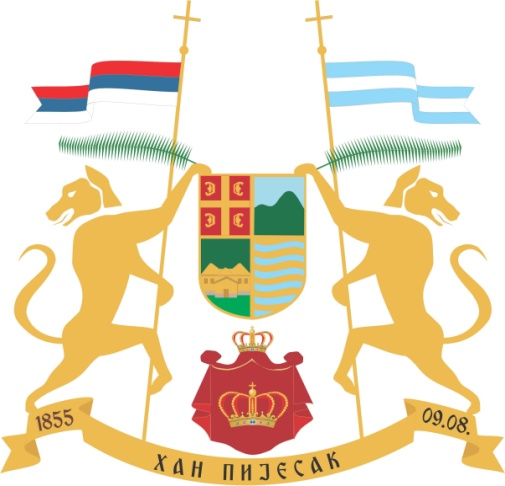 На основу члана 31. став 1. тачка з) и члана 35. Закона о буџетском систему Републике Српске („Службени гласник РС“ број 121/12, 52/14, 103/15 и 15/16), члана 39. Закона о локалној самоуправи („Службени гласник РС“ број 97/16 и 36/19) и члана 37. Статута општине Хан Пијесак („Службени гласник општине Хан Пијесак“ број 10/17), Скупштина Oпштине Хан Пијесак, на сједници одржаној дана 06.11.2020. године, донијела је О  Д  Л  У  К  У о усвајању Ребаланса 2 буџета Oпштине Хан Пијесак за 2020. годинуI                                                Усваја се Ребаланс 2 буџета Oпштине Хан Пијесак за 2020. годину у износу од 4.037.356,00 КМ. II        Саставни дио ове Одлуке је Ребаланс 2  буџета општине Хан Пијесак за 2020. годину.III        Ова Oдлука ступа на снагу наредног дана од дана доношења, а објавиће се  у „Службеном гласнику Општине Хан Пијесак“.Број: 01-022-82/20Дана: 06.11.2020. године		Предсједник Скупштине		     Михаела Томовић, с.р.__________________________________На основу члана 39. Закона о локалној самоуправи („Службени гласник Републике Српске“ број 97/16 и 36/19), члана 33. став (2) и члана 35. став (2) Закона о буџетском систему Републике Српске („Службени гласник Републике Српске“ број 121/12, 52/14, 103/15 и 15/16)  и члана 37. Статута општине Хан Пијесак (“Службени гласник општине Хан Пијесак“  број 10/17), Скупштина општине Хан Пијесак,  на сједници одржаној дана  06.11.2020. године, донијела    јеОДЛУКУо измјенама и допунама Одлуке о извршењу буџета општине  Хан Пијесак за 2020. годинуЧлан 1.Страна 2											Број 13	   У Одлуци о  извршењу буџета општине  Хан Пијесак за 2020. годину  („Службени гласник Општине Хан Пијесак“ број  45/19 и 5/20),  у члану  1. Став  (2) послије ријечи:  „Одлуком о усвајању  Ребаланса буџета  општине Хан Пијесак за 2020. годину“  додаје се запета и ријечи: „односно Одлуком о усвајању Ребаланса  2 буџета општине Хан Пијесак за 2020. годину“.Члан 2.  У члану 2. став (3) умјесто тачке на крају текста ставља се запета и додају ријечи: „односно Одлуком о усвајању Ребаланса  2 буџета Општине Хан Пијесак за 2020. годину.“Члан 3. У члану 5. умјесто тачке на крају текста ставља се запета и додају ријечи: „односно према усвојеном Ребалансу 2  буџета.“Члан 4.У члану 20. тачка (1) умјесто „8.450,00 КМ“  треба да стоји „6.006,00 КМ“.Члан 5.            Члан  22. мијења се и гласи:           „Уколико су другим актима прописани новчани издаци из Буџета који се разликују од планираних износа по овој Одлуци или по Одлуци о усвајању буџета општине Хан Пијесак за 2020. годину, односно по Одлуци о усвајању Ребаланса буџета општине Хан Пијесак за 2020. годину, односно по  Одлуци о усвајању Ребаланса  2 буџета  општине  Хан Пијесак за 2020. годину, примјењују се одредбе и планирани износи утврђени овим одлукама.“Члан 6.             Ова Oдлука ступа на снагу наредног дана од дана доношења, а објавиће се  у „Службеном гласнику општине Хан Пијесак“.Број: 01-022-83/20Дана: 06.11.2020. године		Предсједник Скупштине		     Михаела Томовић, с.р.__________________________________Страна 10										           Број 13На основу члана 31. став 1. тачка ђ) Закона о буџетском систему Републике Српске („Службени гласник РС“ број 121/12, 52/14, 103/15 и 15/16), члана 39. Закона о локалној самоуправи („Службени гласник РС“ број 97/16 и 36/19) и члана 37. Статута општине Хан Пијесак („Службени гласник општине Хан Пијесак“ број 10/17), Скупштина Oпштине Хан Пијесак, на сједници одржаној дана 06.11.2020. године, донијела је О  Д  Л  У  К  У о усвајању Нацрта  буџета Oпштине Хан Пијесак за 2021. годинуI                                                     Усваја се Нацрт буџета Oпштине Хан Пијесак за 2021. годину у износу од 3.545.500,00 КМ.IIСаставни дио ове Одлуке је Нацрт  буџета општина Хан Пијесак за 2021. годину.III           Ова Oдлука ступа на снагу осмог дана од дана објављивања у „Службеном гласнику општине Хан Пијесак“.Број: 01-022-86/20Дана: 06.11.2020. године		Предсједник Скупштине		     Михаела Томовић, с.р.__________________________________На основу члана 18. тачка 2. Закона о систему јавних служби („Службени гласник РС“ бр. 68/07, 109/12 и 44/16) и  члана 37. Статута општине Хан Пијесак („Службени гласник општине Хан Пијесак бр. 10/17), на приједлог Комисије за избор и именовање, Скупштина општине Хан Пијесак, на сједници одржаној дана 06.11.2020.  године,  донијела јеР Ј Е Ш Е Њ Ео разрјешењу вршиоца дужности директора Јавне установе Центар за социјални рад Хан ПијесакI  	Мила Гојковић из Хан Пијеска разрјешава се дужности в.д. директора  Јавне  установе Центар за социјални рад Хан Пијесак, због завршетка поступка јавне конкуренције.II		Ово рјешење ступа на снагу осмог дана од дана објављивања  у „Службеном гласнику општине Хан Пијесак“.Број: 01-022-87/20Дана: 06.11.2020. године		Предсједник Скупштине		     Михаела Томовић, с.р.__________________________________Скупштина општине Хан Пијесак, на основу  члана 18. тачка 2. Закона о систему јавних служби („Сл. гласник РС“ бр. 68/07, 109/12 и 44/16), а у вези са чланом члана  12. тачка 3.  Закона о министарским, владиним и другим именовањима Републике Српске („Сл. гласник РС“, бр. 41/03), члана 37. Статута општине Хан Пијесак („Сл. гласник општине Хан Пијесак бр. 10/17), на приједлог Комисије за избор и Страна 11										          Број 13именовање,  на сједници одржаној дана 06.11.2020. године, донијела јеР Ј Е Ш Е Њ Ео именовању  директора ЈУ Центар за социјални рад Хан Пијесак          1. Мила Гојковић, дипломирани правник из Хан Пијеска, именује се за директора Јавне  установе Центар за социјални рад Хан Пијесак, са овлаштењима без ограничења.		2. Мандат директора  из тачке 1. овог рјешења траје четири године. 		3. Ово рјешење ступа на снагу осмог дана од дана објављивања  у „Службеном гласнику општине Хан Пијесак“.О б р а з л о ж е њ е	На  јавни конкурс   објављен дана 16.09.2020. године у дневном листу „Глас Српске“ и у „Службеном гласнику Републике Српске“ дана 18.09.2020.године број: 92/20 као задњој објави,  пријавила су се два кандидата – Бранислав Јањетовић и Мила Гојковић. Комисија за избор и именовање директора ЈУ Центар за социјални рад је одбацила пријаву кандидата Бранислава Јањетовића, јер не испуњава услове јавног конкурса, док је, након обављеног интервјуа, констатовала да је кандидат Мила Гојковић задовољила све критеријуме како у погледу испуњавања услова конкурса тако и услова у погледу познавања предметне материје, те донијела закључак да  испуњава све услове за обављање функције директора ЈУ Центар за социјални рад Хан Пијесак.  	 Комисије за избор и именовање, као стално радно тијело скупштине,  предложила је, а  Скупштина општине Хан Пијесак одлучила као у диспозитиву овог рјешења, сходно члану 18. тач. (2) Закона о систему јавних служби и члана 12. тачке 3. Закона о министарским, владиним и другим именовањима. ПРАВНА ПОУКА: Против овог рјешења не може се уложити жалба, али се може покренути управни спор подношењем тужбе Окружном суду у Источном Сарајеву у року од 30 дана од дана пријема рјешења. Тужба се подноси непосредно суду у два примјерка.Број: 01-022-88/20Дана: 06.11.2020. године		Предсједник Скупштине		     Михаела Томовић, с.р.__________________________________На основу члана 52. став 3. Закона о службеницима и намјештеницима у органима јединице локлане самоуправе („Службени гласник РС“, бр. 97/16), члана 39. Закона о локланој самоуправи („Службени гласник РС“, бр. 97/16 и 36/19) и члана 37. Статута општине Хан Пијесак („Службени гласник општине Хан Пијесак“ бр. 10/17), Скупштина општине Хан Пијесак, на сједници одржаној дана 06.11.2020. године, на приједлог Комисије за избор и именовање,  донијела јеР Ј Е Ш Е Њ Ео разрјешењу секретара Скупштине општине Хан ПијесакIБојана Видовић, дипломирани правник из Хан Пијеска, разрјешава се Страна 12										         Број 12дужности секретара Скупштине општине Хан Пијесак, због подношења оставке у писаној форми.II		Ово рјешење ступа на снагу осмог дана од дана објављивања  у „Службеном гласнику општине Хан Пијесак“.О б р а з л ож е њ е             Бојана Видовић је дана 05.11.2020. године у писаној форми поднијела  оставку на мјесто секретара Скупштине општине Хан Пијесак, из личних разлога.            Одредбом члана 52. став 3. тачка 2. Закона о службеницима и намјештеницима у органима јединице локалне самоуправе, као разлог разрјешења секретара прописно је и подношење оставке у писаној форми, па је Комисија за избор и именовање предложила  Скупштини да оставку уважи и Бојану Видовић разријеши дужности секретара Скупштине општине Хан Пијесак.         На основу наведеног, Скупштина општине је  одлучила као у диспозитиву овог Рјешења. 	ПРАВНА ПОУКА: Против овог рјешења не може се уложити жалба, али се може покренути управни спор подношењем тужбе Окружном суду Источно Сарајево у року од 30 дана од дана пријема рјешења. Тужба се подноси непосредно суду у два примјерка.Број: 01-022-89/20Дана: 06.11.2020. године		Предсједник Скупштине		     Михаела Томовић, с.р.__________________________________На основу члана 52. тачкe 4. и 5.  Закона о службеницима и намјештеницима у органима јединице локлане самоуправе („Службени гласник РС“, бр. 97/16), члана 39. Закона о локланој самоуправи („Службени гласник РС“, бр. 97/16 и 36/19) и члана 37. Статута општине Хан Пијесак („Службени гласник општине Хан Пијесак“ бр. 10/17), Скупштина општине Хан Пијесак, на сједници одржаној дана 06.11.2020. године, на приједлог Комисије за избор и именовање,  донијела јеР Ј Е Ш Е Њ Ео именовању  вршиоца дужности секретара Скупштине општине Хан Пијесак1. Младен Батинић, дипл. правник из Хан Пијеска,  именује се за вршиоца дужности секретара Скупштине општине Хан Пијесак, до окончања поступка именовања секретара у складу са законом, а најдуже за период до 90 дана. 2. Ово рјешење ступа на снагу осмог дана од дана објављивања  у „Службеном гласнику општине Хан Пијесак“.О б р а з л о ж е њ еСкупштина општине Хан Пијесак је дана 06.11.2020., разријешила дужности ранијег секретара због подношења оставке у писменој форми. Како је чланом 52. тачкe 4. и 5.  Закона о службеницима и намјештеницима у органима јединице локлане самоуправе Страна 13										           Број 13(„Службени гласник РС“, бр. 97/16), прописано да Скуштина до окончања поступка именовања секретара скупштине у складу са законом,  Комисија за избор и именовање je, у складу са чланом 45. Пословника СО-е („Службени гласник општине Хан Пијесак“, бр. 13/17) на сједници Скупштине одржаној дана 06.11.2020. године, предложила Скупштини општине Хан Пијесак доношење рјешења као у диспозитиву, што је Скупштина и усвојила. ПРАВНА ПОУКА: Ово рјешење је коначно и против њега се не може уложити жалба, али се може покренути управни спор пред Окружним судом у Источном Сарајеву у року од 30 дана од дана пријема овог рјешења.Број: 01-022-90/20Дана: 06.11.2020. године		Предсједник Скупштине		     Михаела Томовић, с.р.__________________________________На основу члана  41. Закона о буџетском систему („Службени гласник РС“ број 121/12, 52/14, 103/15 и 15/16), члана 59. Статута општине Хан Пијесак („Службени гласник општине Хан Пијесак“ број 10/17) и чланова 12.  и 13.   Одлуке о извршењу буџета општине Хан Пијесак за 2020. годину („Службени гласник општине Хан Пијесак“ број 45/19  и 5/20), Начелник општине доносиО Д Л У К Уо одобравању реалокације (прерасподјеле) средстава у Буџету општине Хан Пијесак Члан 1.Одобрава се реалокација средстава у Буџету општине Хан Пијесак за  2020. годину у износу од  5.850,00 КМ. Члан 2.Реалокација средстава из члана 1. ове Одлуке извршиће се  у оквиру ПЈ 00410130- Општинска управа  на сљедећи начин:- са буџетске позиције  511200- реконструкција и санација путева на подручју општине  средства се реалоцирају  се  на  буџетску позицију  511200- санација  постојеће  канализационе мреже и изградња нове.Члан 3.За реализацију ове Одлуке задужује се Одјељење за привреду, финансије и друштвене дјелатности.Члан 4.Ова Одлука ступа на снагу даном доношења, а објавиће се у „Службеном гласнику Општине Хан Пијесак“.О б р а з л о ж е њ еНаведена реалокација се врши ради  израде урбанистичко техничких услова  за санацију канализационе мреже у Хан Пијеску ,  због чега је одлучено као у диспозитиву ове  Одлуке.Број: 02-400-82/20Дана: 03.11.2020. године			Начелник општине		               Владо Остојић,с.р____________________________________САДРЖАЈСтрана 14										          Број 13АКА СКУПШТИНЕ ОПШТИНЕ Одлука о усвајању Ребаланса 2 буџета општине Хан Пијесак за 2020. годину..........................................................1Одлука о измјенама и допунама одлуке о извршењу буџета општине Хан Пијесак за 2020. годину...........................................1Измјена и допуна Плана утрошка средстава од накнаде од продаје шумских дрвних сортимената за 2020. годину.........................................................3Измјена и допуна плана инвестиција и капиталних улагања општине Хан Пијесак за 2020. годину...........................6Одлука о усвајању Нацрт буџета општине Хан Пијесак за 2021. годину...................10Рјешење о разрјешењу в.д. директора ЈУ Центар за социјални рад Хан Пијесак ...10Рјешење о именовању директора ЈУ Центар за социјални рад Хан Пијесак....10Рјешење о разрјешењу секретара Скупштине општине Хан Пијесак..........11Рјешење Именовању в.д. секретара Скупштине општине Хан Пијесак..........12АКТА НАЧЕЛНИКА ОПШТИНЕОдлука о одобравању реалокације (прерасподјеле) средстава у Буџету општине Хан Пијесак..............................13Општина Хан Пијесак Александра Карађорђевића бр. 4Тел: 057 557 108Факс: 057 557 28506. НОВЕМБАР 2020. годинеБРОЈ 13На основу члана 89. тачке 8. и 9. Закона о шумама („Службени гласник РС“ број 75/08, 60/13 и 70/20), члана 37. Статута  Општине Хан ПијесакНа основу члана 89. тачке 8. и 9. Закона о шумама („Службени гласник РС“ број 75/08, 60/13 и 70/20), члана 37. Статута  Општине Хан ПијесакНа основу члана 89. тачке 8. и 9. Закона о шумама („Службени гласник РС“ број 75/08, 60/13 и 70/20), члана 37. Статута  Општине Хан ПијесакНа основу члана 89. тачке 8. и 9. Закона о шумама („Службени гласник РС“ број 75/08, 60/13 и 70/20), члана 37. Статута  Општине Хан ПијесакНа основу члана 89. тачке 8. и 9. Закона о шумама („Службени гласник РС“ број 75/08, 60/13 и 70/20), члана 37. Статута  Општине Хан ПијесакНа основу члана 89. тачке 8. и 9. Закона о шумама („Службени гласник РС“ број 75/08, 60/13 и 70/20), члана 37. Статута  Општине Хан ПијесакНа основу члана 89. тачке 8. и 9. Закона о шумама („Службени гласник РС“ број 75/08, 60/13 и 70/20), члана 37. Статута  Општине Хан ПијесакНа основу члана 89. тачке 8. и 9. Закона о шумама („Службени гласник РС“ број 75/08, 60/13 и 70/20), члана 37. Статута  Општине Хан ПијесакНа основу члана 89. тачке 8. и 9. Закона о шумама („Службени гласник РС“ број 75/08, 60/13 и 70/20), члана 37. Статута  Општине Хан ПијесакНа основу члана 89. тачке 8. и 9. Закона о шумама („Службени гласник РС“ број 75/08, 60/13 и 70/20), члана 37. Статута  Општине Хан ПијесакНа основу члана 89. тачке 8. и 9. Закона о шумама („Службени гласник РС“ број 75/08, 60/13 и 70/20), члана 37. Статута  Општине Хан ПијесакНа основу члана 89. тачке 8. и 9. Закона о шумама („Службени гласник РС“ број 75/08, 60/13 и 70/20), члана 37. Статута  Општине Хан ПијесакНа основу члана 89. тачке 8. и 9. Закона о шумама („Службени гласник РС“ број 75/08, 60/13 и 70/20), члана 37. Статута  Општине Хан ПијесакНа основу члана 89. тачке 8. и 9. Закона о шумама („Службени гласник РС“ број 75/08, 60/13 и 70/20), члана 37. Статута  Општине Хан ПијесакНа основу члана 89. тачке 8. и 9. Закона о шумама („Службени гласник РС“ број 75/08, 60/13 и 70/20), члана 37. Статута  Општине Хан ПијесакНа основу члана 89. тачке 8. и 9. Закона о шумама („Службени гласник РС“ број 75/08, 60/13 и 70/20), члана 37. Статута  Општине Хан ПијесакНа основу члана 89. тачке 8. и 9. Закона о шумама („Службени гласник РС“ број 75/08, 60/13 и 70/20), члана 37. Статута  Општине Хан ПијесакНа основу члана 89. тачке 8. и 9. Закона о шумама („Службени гласник РС“ број 75/08, 60/13 и 70/20), члана 37. Статута  Општине Хан ПијесакНа основу члана 89. тачке 8. и 9. Закона о шумама („Службени гласник РС“ број 75/08, 60/13 и 70/20), члана 37. Статута  Општине Хан ПијесакНа основу члана 89. тачке 8. и 9. Закона о шумама („Службени гласник РС“ број 75/08, 60/13 и 70/20), члана 37. Статута  Општине Хан ПијесакНа основу члана 89. тачке 8. и 9. Закона о шумама („Службени гласник РС“ број 75/08, 60/13 и 70/20), члана 37. Статута  Општине Хан ПијесакНа основу члана 89. тачке 8. и 9. Закона о шумама („Службени гласник РС“ број 75/08, 60/13 и 70/20), члана 37. Статута  Општине Хан ПијесакНа основу члана 89. тачке 8. и 9. Закона о шумама („Службени гласник РС“ број 75/08, 60/13 и 70/20), члана 37. Статута  Општине Хан ПијесакНа основу члана 89. тачке 8. и 9. Закона о шумама („Службени гласник РС“ број 75/08, 60/13 и 70/20), члана 37. Статута  Општине Хан ПијесакНа основу члана 89. тачке 8. и 9. Закона о шумама („Службени гласник РС“ број 75/08, 60/13 и 70/20), члана 37. Статута  Општине Хан Пијесак(„Службени гласник Општине Хан Пијесак“ број 10/17) и Рјешења о давању сагласности на Приједлог измјена и допуна плана утрошка средстава („Службени гласник Општине Хан Пијесак“ број 10/17) и Рјешења о давању сагласности на Приједлог измјена и допуна плана утрошка средстава („Службени гласник Општине Хан Пијесак“ број 10/17) и Рјешења о давању сагласности на Приједлог измјена и допуна плана утрошка средстава („Службени гласник Општине Хан Пијесак“ број 10/17) и Рјешења о давању сагласности на Приједлог измјена и допуна плана утрошка средстава („Службени гласник Општине Хан Пијесак“ број 10/17) и Рјешења о давању сагласности на Приједлог измјена и допуна плана утрошка средстава („Службени гласник Општине Хан Пијесак“ број 10/17) и Рјешења о давању сагласности на Приједлог измјена и допуна плана утрошка средстава („Службени гласник Општине Хан Пијесак“ број 10/17) и Рјешења о давању сагласности на Приједлог измјена и допуна плана утрошка средстава („Службени гласник Општине Хан Пијесак“ број 10/17) и Рјешења о давању сагласности на Приједлог измјена и допуна плана утрошка средстава („Службени гласник Општине Хан Пијесак“ број 10/17) и Рјешења о давању сагласности на Приједлог измјена и допуна плана утрошка средстава („Службени гласник Општине Хан Пијесак“ број 10/17) и Рјешења о давању сагласности на Приједлог измјена и допуна плана утрошка средстава („Службени гласник Општине Хан Пијесак“ број 10/17) и Рјешења о давању сагласности на Приједлог измјена и допуна плана утрошка средстава („Службени гласник Општине Хан Пијесак“ број 10/17) и Рјешења о давању сагласности на Приједлог измјена и допуна плана утрошка средстава („Службени гласник Општине Хан Пијесак“ број 10/17) и Рјешења о давању сагласности на Приједлог измјена и допуна плана утрошка средстава („Службени гласник Општине Хан Пијесак“ број 10/17) и Рјешења о давању сагласности на Приједлог измјена и допуна плана утрошка средстава („Службени гласник Општине Хан Пијесак“ број 10/17) и Рјешења о давању сагласности на Приједлог измјена и допуна плана утрошка средстава („Службени гласник Општине Хан Пијесак“ број 10/17) и Рјешења о давању сагласности на Приједлог измјена и допуна плана утрошка средстава („Службени гласник Општине Хан Пијесак“ број 10/17) и Рјешења о давању сагласности на Приједлог измјена и допуна плана утрошка средстава („Службени гласник Општине Хан Пијесак“ број 10/17) и Рјешења о давању сагласности на Приједлог измјена и допуна плана утрошка средстава („Службени гласник Општине Хан Пијесак“ број 10/17) и Рјешења о давању сагласности на Приједлог измјена и допуна плана утрошка средстава („Службени гласник Општине Хан Пијесак“ број 10/17) и Рјешења о давању сагласности на Приједлог измјена и допуна плана утрошка средстава („Службени гласник Општине Хан Пијесак“ број 10/17) и Рјешења о давању сагласности на Приједлог измјена и допуна плана утрошка средстава („Службени гласник Општине Хан Пијесак“ број 10/17) и Рјешења о давању сагласности на Приједлог измјена и допуна плана утрошка средстава („Службени гласник Општине Хан Пијесак“ број 10/17) и Рјешења о давању сагласности на Приједлог измјена и допуна плана утрошка средстава („Службени гласник Општине Хан Пијесак“ број 10/17) и Рјешења о давању сагласности на Приједлог измјена и допуна плана утрошка средстава („Службени гласник Општине Хан Пијесак“ број 10/17) и Рјешења о давању сагласности на Приједлог измјена и допуна плана утрошка средстава остварених по основу накнаде од продаје шумских дрвних сортимената у 2020. години Министарства пољопривреде, шумарства и водопривредеостварених по основу накнаде од продаје шумских дрвних сортимената у 2020. години Министарства пољопривреде, шумарства и водопривредеостварених по основу накнаде од продаје шумских дрвних сортимената у 2020. години Министарства пољопривреде, шумарства и водопривредеостварених по основу накнаде од продаје шумских дрвних сортимената у 2020. години Министарства пољопривреде, шумарства и водопривредеостварених по основу накнаде од продаје шумских дрвних сортимената у 2020. години Министарства пољопривреде, шумарства и водопривредеостварених по основу накнаде од продаје шумских дрвних сортимената у 2020. години Министарства пољопривреде, шумарства и водопривредеостварених по основу накнаде од продаје шумских дрвних сортимената у 2020. години Министарства пољопривреде, шумарства и водопривредеостварених по основу накнаде од продаје шумских дрвних сортимената у 2020. години Министарства пољопривреде, шумарства и водопривредеостварених по основу накнаде од продаје шумских дрвних сортимената у 2020. години Министарства пољопривреде, шумарства и водопривредеостварених по основу накнаде од продаје шумских дрвних сортимената у 2020. години Министарства пољопривреде, шумарства и водопривредеостварених по основу накнаде од продаје шумских дрвних сортимената у 2020. години Министарства пољопривреде, шумарства и водопривредеостварених по основу накнаде од продаје шумских дрвних сортимената у 2020. години Министарства пољопривреде, шумарства и водопривредеостварених по основу накнаде од продаје шумских дрвних сортимената у 2020. години Министарства пољопривреде, шумарства и водопривредеостварених по основу накнаде од продаје шумских дрвних сортимената у 2020. години Министарства пољопривреде, шумарства и водопривредеостварених по основу накнаде од продаје шумских дрвних сортимената у 2020. години Министарства пољопривреде, шумарства и водопривредеостварених по основу накнаде од продаје шумских дрвних сортимената у 2020. години Министарства пољопривреде, шумарства и водопривредеостварених по основу накнаде од продаје шумских дрвних сортимената у 2020. години Министарства пољопривреде, шумарства и водопривредеостварених по основу накнаде од продаје шумских дрвних сортимената у 2020. години Министарства пољопривреде, шумарства и водопривредеостварених по основу накнаде од продаје шумских дрвних сортимената у 2020. години Министарства пољопривреде, шумарства и водопривредеостварених по основу накнаде од продаје шумских дрвних сортимената у 2020. години Министарства пољопривреде, шумарства и водопривредеостварених по основу накнаде од продаје шумских дрвних сортимената у 2020. години Министарства пољопривреде, шумарства и водопривредеостварених по основу накнаде од продаје шумских дрвних сортимената у 2020. години Министарства пољопривреде, шумарства и водопривредеостварених по основу накнаде од продаје шумских дрвних сортимената у 2020. години Министарства пољопривреде, шумарства и водопривредеостварених по основу накнаде од продаје шумских дрвних сортимената у 2020. години Министарства пољопривреде, шумарства и водопривредеостварених по основу накнаде од продаје шумских дрвних сортимената у 2020. години Министарства пољопривреде, шумарства и водопривредеРепублике Српске, број 12.06.2-332-147-1/20 од  30.10.2020. године, Скупштина општине Хан Пијесак, на сједници одржаној дана 06.11.2020. године,Републике Српске, број 12.06.2-332-147-1/20 од  30.10.2020. године, Скупштина општине Хан Пијесак, на сједници одржаној дана 06.11.2020. године,Републике Српске, број 12.06.2-332-147-1/20 од  30.10.2020. године, Скупштина општине Хан Пијесак, на сједници одржаној дана 06.11.2020. године,Републике Српске, број 12.06.2-332-147-1/20 од  30.10.2020. године, Скупштина општине Хан Пијесак, на сједници одржаној дана 06.11.2020. године,Републике Српске, број 12.06.2-332-147-1/20 од  30.10.2020. године, Скупштина општине Хан Пијесак, на сједници одржаној дана 06.11.2020. године,Републике Српске, број 12.06.2-332-147-1/20 од  30.10.2020. године, Скупштина општине Хан Пијесак, на сједници одржаној дана 06.11.2020. године,Републике Српске, број 12.06.2-332-147-1/20 од  30.10.2020. године, Скупштина општине Хан Пијесак, на сједници одржаној дана 06.11.2020. године,Републике Српске, број 12.06.2-332-147-1/20 од  30.10.2020. године, Скупштина општине Хан Пијесак, на сједници одржаној дана 06.11.2020. године,Републике Српске, број 12.06.2-332-147-1/20 од  30.10.2020. године, Скупштина општине Хан Пијесак, на сједници одржаној дана 06.11.2020. године,Републике Српске, број 12.06.2-332-147-1/20 од  30.10.2020. године, Скупштина општине Хан Пијесак, на сједници одржаној дана 06.11.2020. године,Републике Српске, број 12.06.2-332-147-1/20 од  30.10.2020. године, Скупштина општине Хан Пијесак, на сједници одржаној дана 06.11.2020. године,Републике Српске, број 12.06.2-332-147-1/20 од  30.10.2020. године, Скупштина општине Хан Пијесак, на сједници одржаној дана 06.11.2020. године,Републике Српске, број 12.06.2-332-147-1/20 од  30.10.2020. године, Скупштина општине Хан Пијесак, на сједници одржаној дана 06.11.2020. године,Републике Српске, број 12.06.2-332-147-1/20 од  30.10.2020. године, Скупштина општине Хан Пијесак, на сједници одржаној дана 06.11.2020. године,Републике Српске, број 12.06.2-332-147-1/20 од  30.10.2020. године, Скупштина општине Хан Пијесак, на сједници одржаној дана 06.11.2020. године,Републике Српске, број 12.06.2-332-147-1/20 од  30.10.2020. године, Скупштина општине Хан Пијесак, на сједници одржаној дана 06.11.2020. године,Републике Српске, број 12.06.2-332-147-1/20 од  30.10.2020. године, Скупштина општине Хан Пијесак, на сједници одржаној дана 06.11.2020. године,Републике Српске, број 12.06.2-332-147-1/20 од  30.10.2020. године, Скупштина општине Хан Пијесак, на сједници одржаној дана 06.11.2020. године,Републике Српске, број 12.06.2-332-147-1/20 од  30.10.2020. године, Скупштина општине Хан Пијесак, на сједници одржаној дана 06.11.2020. године,Републике Српске, број 12.06.2-332-147-1/20 од  30.10.2020. године, Скупштина општине Хан Пијесак, на сједници одржаној дана 06.11.2020. године,Републике Српске, број 12.06.2-332-147-1/20 од  30.10.2020. године, Скупштина општине Хан Пијесак, на сједници одржаној дана 06.11.2020. године,Републике Српске, број 12.06.2-332-147-1/20 од  30.10.2020. године, Скупштина општине Хан Пијесак, на сједници одржаној дана 06.11.2020. године,Републике Српске, број 12.06.2-332-147-1/20 од  30.10.2020. године, Скупштина општине Хан Пијесак, на сједници одржаној дана 06.11.2020. године,Републике Српске, број 12.06.2-332-147-1/20 од  30.10.2020. године, Скупштина општине Хан Пијесак, на сједници одржаној дана 06.11.2020. године,Републике Српске, број 12.06.2-332-147-1/20 од  30.10.2020. године, Скупштина општине Хан Пијесак, на сједници одржаној дана 06.11.2020. године,д о н о с ид о н о с ид о н о с ид о н о с ид о н о с ид о н о с ид о н о с ид о н о с ид о н о с ид о н о с ид о н о с ид о н о с ид о н о с ид о н о с ид о н о с ид о н о с и                                                                        ИЗМЈЕНЕ И ДОПУНЕ                                                                        ИЗМЈЕНЕ И ДОПУНЕ                                                                        ИЗМЈЕНЕ И ДОПУНЕ                                                                        ИЗМЈЕНЕ И ДОПУНЕ                                                                        ИЗМЈЕНЕ И ДОПУНЕ                                                                        ИЗМЈЕНЕ И ДОПУНЕ                                                                        ИЗМЈЕНЕ И ДОПУНЕ                                                                        ИЗМЈЕНЕ И ДОПУНЕ                                                                        ИЗМЈЕНЕ И ДОПУНЕ                                                                        ИЗМЈЕНЕ И ДОПУНЕ                                                                        ИЗМЈЕНЕ И ДОПУНЕ                                                                        ИЗМЈЕНЕ И ДОПУНЕ                                                                        ИЗМЈЕНЕ И ДОПУНЕ                                                                        ИЗМЈЕНЕ И ДОПУНЕ                                                                        ИЗМЈЕНЕ И ДОПУНЕ                                                                        ИЗМЈЕНЕ И ДОПУНЕ                                  Плана  утрошка средстава од накнаде од продаје шумских дрвних сортимената за 2020. годину                                  Плана  утрошка средстава од накнаде од продаје шумских дрвних сортимената за 2020. годину                                  Плана  утрошка средстава од накнаде од продаје шумских дрвних сортимената за 2020. годину                                  Плана  утрошка средстава од накнаде од продаје шумских дрвних сортимената за 2020. годину                                  Плана  утрошка средстава од накнаде од продаје шумских дрвних сортимената за 2020. годину                                  Плана  утрошка средстава од накнаде од продаје шумских дрвних сортимената за 2020. годину                                  Плана  утрошка средстава од накнаде од продаје шумских дрвних сортимената за 2020. годину                                  Плана  утрошка средстава од накнаде од продаје шумских дрвних сортимената за 2020. годину                                  Плана  утрошка средстава од накнаде од продаје шумских дрвних сортимената за 2020. годину                                  Плана  утрошка средстава од накнаде од продаје шумских дрвних сортимената за 2020. годину                                  Плана  утрошка средстава од накнаде од продаје шумских дрвних сортимената за 2020. годину                                  Плана  утрошка средстава од накнаде од продаје шумских дрвних сортимената за 2020. годину                                  Плана  утрошка средстава од накнаде од продаје шумских дрвних сортимената за 2020. годину                                  Плана  утрошка средстава од накнаде од продаје шумских дрвних сортимената за 2020. годину                                  Плана  утрошка средстава од накнаде од продаје шумских дрвних сортимената за 2020. годину                                  Плана  утрошка средстава од накнаде од продаје шумских дрвних сортимената за 2020. годину                                  Плана  утрошка средстава од накнаде од продаје шумских дрвних сортимената за 2020. годину                                  Плана  утрошка средстава од накнаде од продаје шумских дрвних сортимената за 2020. годину                                  Плана  утрошка средстава од накнаде од продаје шумских дрвних сортимената за 2020. годину                                  Плана  утрошка средстава од накнаде од продаје шумских дрвних сортимената за 2020. годину                                  Плана  утрошка средстава од накнаде од продаје шумских дрвних сортимената за 2020. годинуСредства од накнаде од продаје шумских дрвних сортимената за 2020. годину, која су планирана у Буџету општине Хан Пијесак за 2020. годинуСредства од накнаде од продаје шумских дрвних сортимената за 2020. годину, која су планирана у Буџету општине Хан Пијесак за 2020. годинуСредства од накнаде од продаје шумских дрвних сортимената за 2020. годину, која су планирана у Буџету општине Хан Пијесак за 2020. годинуСредства од накнаде од продаје шумских дрвних сортимената за 2020. годину, која су планирана у Буџету општине Хан Пијесак за 2020. годинуСредства од накнаде од продаје шумских дрвних сортимената за 2020. годину, која су планирана у Буџету општине Хан Пијесак за 2020. годинуСредства од накнаде од продаје шумских дрвних сортимената за 2020. годину, која су планирана у Буџету општине Хан Пијесак за 2020. годинуСредства од накнаде од продаје шумских дрвних сортимената за 2020. годину, која су планирана у Буџету општине Хан Пијесак за 2020. годинуСредства од накнаде од продаје шумских дрвних сортимената за 2020. годину, која су планирана у Буџету општине Хан Пијесак за 2020. годинуСредства од накнаде од продаје шумских дрвних сортимената за 2020. годину, која су планирана у Буџету општине Хан Пијесак за 2020. годинуСредства од накнаде од продаје шумских дрвних сортимената за 2020. годину, која су планирана у Буџету општине Хан Пијесак за 2020. годинуСредства од накнаде од продаје шумских дрвних сортимената за 2020. годину, која су планирана у Буџету општине Хан Пијесак за 2020. годинуСредства од накнаде од продаје шумских дрвних сортимената за 2020. годину, која су планирана у Буџету општине Хан Пијесак за 2020. годинуСредства од накнаде од продаје шумских дрвних сортимената за 2020. годину, која су планирана у Буџету општине Хан Пијесак за 2020. годинуСредства од накнаде од продаје шумских дрвних сортимената за 2020. годину, која су планирана у Буџету општине Хан Пијесак за 2020. годинуСредства од накнаде од продаје шумских дрвних сортимената за 2020. годину, која су планирана у Буџету општине Хан Пијесак за 2020. годинуСредства од накнаде од продаје шумских дрвних сортимената за 2020. годину, која су планирана у Буџету општине Хан Пијесак за 2020. годинуСредства од накнаде од продаје шумских дрвних сортимената за 2020. годину, која су планирана у Буџету општине Хан Пијесак за 2020. годинуСредства од накнаде од продаје шумских дрвних сортимената за 2020. годину, која су планирана у Буџету општине Хан Пијесак за 2020. годинуСредства од накнаде од продаје шумских дрвних сортимената за 2020. годину, која су планирана у Буџету општине Хан Пијесак за 2020. годинуСредства од накнаде од продаје шумских дрвних сортимената за 2020. годину, која су планирана у Буџету општине Хан Пијесак за 2020. годинуСредства од накнаде од продаје шумских дрвних сортимената за 2020. годину, која су планирана у Буџету општине Хан Пијесак за 2020. годинуСредства од накнаде од продаје шумских дрвних сортимената за 2020. годину, која су планирана у Буџету општине Хан Пијесак за 2020. годинуСредства од накнаде од продаје шумских дрвних сортимената за 2020. годину, која су планирана у Буџету општине Хан Пијесак за 2020. годинуСредства од накнаде од продаје шумских дрвних сортимената за 2020. годину, која су планирана у Буџету општине Хан Пијесак за 2020. годинуСредства од накнаде од продаје шумских дрвних сортимената за 2020. годину, која су планирана у Буџету општине Хан Пијесак за 2020. годину у износу од  1.256.700,00 КМ, као и неутрошена средства из  2019.  године, која су пренесена у 2020. годину у износу од  350.972,00 КМ, што у износу од  1.256.700,00 КМ, као и неутрошена средства из  2019.  године, која су пренесена у 2020. годину у износу од  350.972,00 КМ, што у износу од  1.256.700,00 КМ, као и неутрошена средства из  2019.  године, која су пренесена у 2020. годину у износу од  350.972,00 КМ, што у износу од  1.256.700,00 КМ, као и неутрошена средства из  2019.  године, која су пренесена у 2020. годину у износу од  350.972,00 КМ, што у износу од  1.256.700,00 КМ, као и неутрошена средства из  2019.  године, која су пренесена у 2020. годину у износу од  350.972,00 КМ, што у износу од  1.256.700,00 КМ, као и неутрошена средства из  2019.  године, која су пренесена у 2020. годину у износу од  350.972,00 КМ, што у износу од  1.256.700,00 КМ, као и неутрошена средства из  2019.  године, која су пренесена у 2020. годину у износу од  350.972,00 КМ, што у износу од  1.256.700,00 КМ, као и неутрошена средства из  2019.  године, која су пренесена у 2020. годину у износу од  350.972,00 КМ, што у износу од  1.256.700,00 КМ, као и неутрошена средства из  2019.  године, која су пренесена у 2020. годину у износу од  350.972,00 КМ, што у износу од  1.256.700,00 КМ, као и неутрошена средства из  2019.  године, која су пренесена у 2020. годину у износу од  350.972,00 КМ, што у износу од  1.256.700,00 КМ, као и неутрошена средства из  2019.  године, која су пренесена у 2020. годину у износу од  350.972,00 КМ, што у износу од  1.256.700,00 КМ, као и неутрошена средства из  2019.  године, која су пренесена у 2020. годину у износу од  350.972,00 КМ, што у износу од  1.256.700,00 КМ, као и неутрошена средства из  2019.  године, која су пренесена у 2020. годину у износу од  350.972,00 КМ, што у износу од  1.256.700,00 КМ, као и неутрошена средства из  2019.  године, која су пренесена у 2020. годину у износу од  350.972,00 КМ, што у износу од  1.256.700,00 КМ, као и неутрошена средства из  2019.  године, која су пренесена у 2020. годину у износу од  350.972,00 КМ, што у износу од  1.256.700,00 КМ, као и неутрошена средства из  2019.  године, која су пренесена у 2020. годину у износу од  350.972,00 КМ, што у износу од  1.256.700,00 КМ, као и неутрошена средства из  2019.  године, која су пренесена у 2020. годину у износу од  350.972,00 КМ, што у износу од  1.256.700,00 КМ, као и неутрошена средства из  2019.  године, која су пренесена у 2020. годину у износу од  350.972,00 КМ, што у износу од  1.256.700,00 КМ, као и неутрошена средства из  2019.  године, која су пренесена у 2020. годину у износу од  350.972,00 КМ, што у износу од  1.256.700,00 КМ, као и неутрошена средства из  2019.  године, која су пренесена у 2020. годину у износу од  350.972,00 КМ, што у износу од  1.256.700,00 КМ, као и неутрошена средства из  2019.  године, која су пренесена у 2020. годину у износу од  350.972,00 КМ, што у износу од  1.256.700,00 КМ, као и неутрошена средства из  2019.  године, која су пренесена у 2020. годину у износу од  350.972,00 КМ, што у износу од  1.256.700,00 КМ, као и неутрошена средства из  2019.  године, која су пренесена у 2020. годину у износу од  350.972,00 КМ, што у износу од  1.256.700,00 КМ, као и неутрошена средства из  2019.  године, која су пренесена у 2020. годину у износу од  350.972,00 КМ, што у износу од  1.256.700,00 КМ, као и неутрошена средства из  2019.  године, која су пренесена у 2020. годину у износу од  350.972,00 КМ, што све укупно износи 1.607.672,00 КМ утрошиће се за: све укупно износи 1.607.672,00 КМ утрошиће се за: све укупно износи 1.607.672,00 КМ утрошиће се за: све укупно износи 1.607.672,00 КМ утрошиће се за: све укупно износи 1.607.672,00 КМ утрошиће се за: све укупно износи 1.607.672,00 КМ утрошиће се за: све укупно износи 1.607.672,00 КМ утрошиће се за: све укупно износи 1.607.672,00 КМ утрошиће се за: све укупно износи 1.607.672,00 КМ утрошиће се за: све укупно износи 1.607.672,00 КМ утрошиће се за: све укупно износи 1.607.672,00 КМ утрошиће се за: све укупно износи 1.607.672,00 КМ утрошиће се за: све укупно износи 1.607.672,00 КМ утрошиће се за: све укупно износи 1.607.672,00 КМ утрошиће се за: све укупно износи 1.607.672,00 КМ утрошиће се за: све укупно износи 1.607.672,00 КМ утрошиће се за:НАМЈЕНАНАМЈЕНАНАМЈЕНАНАМЈЕНАНАМЈЕНАНАМЈЕНАНАМЈЕНАНАМЈЕНАНАМЈЕНАНАМЈЕНАНАМЈЕНАНАМЈЕНАНАМЈЕНАНАМЈЕНАНАМЈЕНАНАМЈЕНАПлан 2020.измјена/ допунаизмјена/ допунаКоначан план 2020Коначан план 2020НапоменаНапоменаЧишћење путева од снијегаЧишћење путева од снијегаЧишћење путева од снијегаЧишћење путева од снијегаЧишћење путева од снијегаЧишћење путева од снијегаЧишћење путева од снијегаЧишћење путева од снијегаЧишћење путева од снијегаЧишћење путева од снијегаЧишћење путева од снијегаЧишћење путева од снијегаЧишћење путева од снијегаЧишћење путева од снијегаЧишћење путева од снијегаЧишћење путева од снијега150000-12758-12758137242137242Из средстава 2020.Из средстава 2020.Трошкови одржавања и функционисање заједничке комуналне инфраструктуре (јавна расвјета, котловнице, топловод и сл.)Трошкови одржавања и функционисање заједничке комуналне инфраструктуре (јавна расвјета, котловнице, топловод и сл.)Трошкови одржавања и функционисање заједничке комуналне инфраструктуре (јавна расвјета, котловнице, топловод и сл.)Трошкови одржавања и функционисање заједничке комуналне инфраструктуре (јавна расвјета, котловнице, топловод и сл.)Трошкови одржавања и функционисање заједничке комуналне инфраструктуре (јавна расвјета, котловнице, топловод и сл.)Трошкови одржавања и функционисање заједничке комуналне инфраструктуре (јавна расвјета, котловнице, топловод и сл.)Трошкови одржавања и функционисање заједничке комуналне инфраструктуре (јавна расвјета, котловнице, топловод и сл.)Трошкови одржавања и функционисање заједничке комуналне инфраструктуре (јавна расвјета, котловнице, топловод и сл.)Трошкови одржавања и функционисање заједничке комуналне инфраструктуре (јавна расвјета, котловнице, топловод и сл.)Трошкови одржавања и функционисање заједничке комуналне инфраструктуре (јавна расвјета, котловнице, топловод и сл.)Трошкови одржавања и функционисање заједничке комуналне инфраструктуре (јавна расвјета, котловнице, топловод и сл.)Трошкови одржавања и функционисање заједничке комуналне инфраструктуре (јавна расвјета, котловнице, топловод и сл.)Трошкови одржавања и функционисање заједничке комуналне инфраструктуре (јавна расвјета, котловнице, топловод и сл.)Трошкови одржавања и функционисање заједничке комуналне инфраструктуре (јавна расвјета, котловнице, топловод и сл.)Трошкови одржавања и функционисање заједничке комуналне инфраструктуре (јавна расвјета, котловнице, топловод и сл.)Трошкови одржавања и функционисање заједничке комуналне инфраструктуре (јавна расвјета, котловнице, топловод и сл.)92500-10000-100008250082500Из средстава 2020.Из средстава 2020.Текуће одржавање објеката у власништву општинеТекуће одржавање објеката у власништву општинеТекуће одржавање објеката у власништву општинеТекуће одржавање објеката у власништву општинеТекуће одржавање објеката у власништву општинеТекуће одржавање објеката у власништву општинеТекуће одржавање објеката у власништву општинеТекуће одржавање објеката у власништву општинеТекуће одржавање објеката у власништву општинеТекуће одржавање објеката у власништву општинеТекуће одржавање објеката у власништву општинеТекуће одржавање објеката у власништву општинеТекуће одржавање објеката у власништву општинеТекуће одржавање објеката у власништву општинеТекуће одржавање објеката у власништву општинеТекуће одржавање објеката у власништву општине10000-3000-300070007000Из средстава 2020.Из средстава 2020.Oдржавање водоводне инфраструктуре, функционисање црпних постројења, одржавање канализационе мреже, уређење депоније, уклањање дивљих депонијаOдржавање водоводне инфраструктуре, функционисање црпних постројења, одржавање канализационе мреже, уређење депоније, уклањање дивљих депонијаOдржавање водоводне инфраструктуре, функционисање црпних постројења, одржавање канализационе мреже, уређење депоније, уклањање дивљих депонијаOдржавање водоводне инфраструктуре, функционисање црпних постројења, одржавање канализационе мреже, уређење депоније, уклањање дивљих депонијаOдржавање водоводне инфраструктуре, функционисање црпних постројења, одржавање канализационе мреже, уређење депоније, уклањање дивљих депонијаOдржавање водоводне инфраструктуре, функционисање црпних постројења, одржавање канализационе мреже, уређење депоније, уклањање дивљих депонијаOдржавање водоводне инфраструктуре, функционисање црпних постројења, одржавање канализационе мреже, уређење депоније, уклањање дивљих депонијаOдржавање водоводне инфраструктуре, функционисање црпних постројења, одржавање канализационе мреже, уређење депоније, уклањање дивљих депонијаOдржавање водоводне инфраструктуре, функционисање црпних постројења, одржавање канализационе мреже, уређење депоније, уклањање дивљих депонијаOдржавање водоводне инфраструктуре, функционисање црпних постројења, одржавање канализационе мреже, уређење депоније, уклањање дивљих депонијаOдржавање водоводне инфраструктуре, функционисање црпних постројења, одржавање канализационе мреже, уређење депоније, уклањање дивљих депонијаOдржавање водоводне инфраструктуре, функционисање црпних постројења, одржавање канализационе мреже, уређење депоније, уклањање дивљих депонијаOдржавање водоводне инфраструктуре, функционисање црпних постројења, одржавање канализационе мреже, уређење депоније, уклањање дивљих депонијаOдржавање водоводне инфраструктуре, функционисање црпних постројења, одржавање канализационе мреже, уређење депоније, уклањање дивљих депонијаOдржавање водоводне инфраструктуре, функционисање црпних постројења, одржавање канализационе мреже, уређење депоније, уклањање дивљих депонијаOдржавање водоводне инфраструктуре, функционисање црпних постројења, одржавање канализационе мреже, уређење депоније, уклањање дивљих депонија240000285002850026850026850020.500 КМ из неутрошених средстава из 2019. г., 248.000 КМ из 2020.20.500 КМ из неутрошених средстава из 2019. г., 248.000 КМ из 2020.20.500 КМ из неутрошених средстава из 2019. г., 248.000 КМ из 2020.20.500 КМ из неутрошених средстава из 2019. г., 248.000 КМ из 2020.Средства за одржавање  објекта  Дома здравља у Хан ПијескуСредства за одржавање  објекта  Дома здравља у Хан ПијескуСредства за одржавање  објекта  Дома здравља у Хан ПијескуСредства за одржавање  објекта  Дома здравља у Хан ПијескуСредства за одржавање  објекта  Дома здравља у Хан ПијескуСредства за одржавање  објекта  Дома здравља у Хан ПијескуСредства за одржавање  објекта  Дома здравља у Хан ПијескуСредства за одржавање  објекта  Дома здравља у Хан ПијескуСредства за одржавање  објекта  Дома здравља у Хан ПијескуСредства за одржавање  објекта  Дома здравља у Хан ПијескуСредства за одржавање  објекта  Дома здравља у Хан ПијескуСредства за одржавање  објекта  Дома здравља у Хан ПијескуСредства за одржавање  објекта  Дома здравља у Хан ПијескуСредства за одржавање  објекта  Дома здравља у Хан ПијескуСредства за одржавање  објекта  Дома здравља у Хан ПијескуСредства за одржавање  објекта  Дома здравља у Хан Пијеску90000740007400016400016400070.000 КМ из неутрошених средстава из 2019. г., 94.000 КМ из средстава 2020.70.000 КМ из неутрошених средстава из 2019. г., 94.000 КМ из средстава 2020.70.000 КМ из неутрошених средстава из 2019. г., 94.000 КМ из средстава 2020.70.000 КМ из неутрошених средстава из 2019. г., 94.000 КМ из средстава 2020.Средства за Ветеринарску амбуланту Хан ПијескуСредства за Ветеринарску амбуланту Хан ПијескуСредства за Ветеринарску амбуланту Хан ПијескуСредства за Ветеринарску амбуланту Хан ПијескуСредства за Ветеринарску амбуланту Хан ПијескуСредства за Ветеринарску амбуланту Хан ПијескуСредства за Ветеринарску амбуланту Хан ПијескуСредства за Ветеринарску амбуланту Хан ПијескуСредства за Ветеринарску амбуланту Хан ПијескуСредства за Ветеринарску амбуланту Хан ПијескуСредства за Ветеринарску амбуланту Хан ПијескуСредства за Ветеринарску амбуланту Хан ПијескуСредства за Ветеринарску амбуланту Хан ПијескуСредства за Ветеринарску амбуланту Хан ПијескуСредства за Ветеринарску амбуланту Хан ПијескуСредства за Ветеринарску амбуланту Хан Пијеску20000002000020000Из средстава 2020.Из средстава 2020.Повезивање руралних подручја са градомПовезивање руралних подручја са градомПовезивање руралних подручја са градомПовезивање руралних подручја са градомПовезивање руралних подручја са градомПовезивање руралних подручја са градомПовезивање руралних подручја са градомПовезивање руралних подручја са градомПовезивање руралних подручја са градомПовезивање руралних подручја са градомПовезивање руралних подручја са градомПовезивање руралних подручја са градомПовезивање руралних подручја са градомПовезивање руралних подручја са градомПовезивање руралних подручја са градомПовезивање руралних подручја са градом38000-11000-110002700027000Из средстава 2020.Из средстава 2020.Реконструкција вјерских објеката на подручју општине и помоћи вјерским заједицамаРеконструкција вјерских објеката на подручју општине и помоћи вјерским заједицамаРеконструкција вјерских објеката на подручју општине и помоћи вјерским заједицамаРеконструкција вјерских објеката на подручју општине и помоћи вјерским заједицамаРеконструкција вјерских објеката на подручју општине и помоћи вјерским заједицамаРеконструкција вјерских објеката на подручју општине и помоћи вјерским заједицамаРеконструкција вјерских објеката на подручју општине и помоћи вјерским заједицамаРеконструкција вјерских објеката на подручју општине и помоћи вјерским заједицамаРеконструкција вјерских објеката на подручју општине и помоћи вјерским заједицамаРеконструкција вјерских објеката на подручју општине и помоћи вјерским заједицамаРеконструкција вјерских објеката на подручју општине и помоћи вјерским заједицамаРеконструкција вјерских објеката на подручју општине и помоћи вјерским заједицамаРеконструкција вјерских објеката на подручју општине и помоћи вјерским заједицамаРеконструкција вјерских објеката на подручју општине и помоћи вјерским заједицамаРеконструкција вјерских објеката на подручју општине и помоћи вјерским заједицамаРеконструкција вјерских објеката на подручју општине и помоћи вјерским заједицама8000400040001200012000Из средстава 2020.Из средстава 2020.Помоћи породицама  погинулих бораца и борачким категоријама становништва и социјално угроженим категорија становништва и породицама са малољтном дјецомПомоћи породицама  погинулих бораца и борачким категоријама становништва и социјално угроженим категорија становништва и породицама са малољтном дјецомПомоћи породицама  погинулих бораца и борачким категоријама становништва и социјално угроженим категорија становништва и породицама са малољтном дјецомПомоћи породицама  погинулих бораца и борачким категоријама становништва и социјално угроженим категорија становништва и породицама са малољтном дјецомПомоћи породицама  погинулих бораца и борачким категоријама становништва и социјално угроженим категорија становништва и породицама са малољтном дјецомПомоћи породицама  погинулих бораца и борачким категоријама становништва и социјално угроженим категорија становништва и породицама са малољтном дјецомПомоћи породицама  погинулих бораца и борачким категоријама становништва и социјално угроженим категорија становништва и породицама са малољтном дјецомПомоћи породицама  погинулих бораца и борачким категоријама становништва и социјално угроженим категорија становништва и породицама са малољтном дјецомПомоћи породицама  погинулих бораца и борачким категоријама становништва и социјално угроженим категорија становништва и породицама са малољтном дјецомПомоћи породицама  погинулих бораца и борачким категоријама становништва и социјално угроженим категорија становништва и породицама са малољтном дјецомПомоћи породицама  погинулих бораца и борачким категоријама становништва и социјално угроженим категорија становништва и породицама са малољтном дјецомПомоћи породицама  погинулих бораца и борачким категоријама становништва и социјално угроженим категорија становништва и породицама са малољтном дјецомПомоћи породицама  погинулих бораца и борачким категоријама становништва и социјално угроженим категорија становништва и породицама са малољтном дјецомПомоћи породицама  погинулих бораца и борачким категоријама становништва и социјално угроженим категорија становништва и породицама са малољтном дјецомПомоћи породицама  погинулих бораца и борачким категоријама становништва и социјално угроженим категорија становништва и породицама са малољтном дјецомПомоћи породицама  погинулих бораца и борачким категоријама становништва и социјално угроженим категорија становништва и породицама са малољтном дјецом510006400064000115000115000Из средстава 2020.Из средстава 2020.Санација и уређење јавних  површина у мјесним заједницама општине Хан Пијесак, ЗОО хигијена и дератизација јавних објекатаСанација и уређење јавних  површина у мјесним заједницама општине Хан Пијесак, ЗОО хигијена и дератизација јавних објекатаСанација и уређење јавних  површина у мјесним заједницама општине Хан Пијесак, ЗОО хигијена и дератизација јавних објекатаСанација и уређење јавних  површина у мјесним заједницама општине Хан Пијесак, ЗОО хигијена и дератизација јавних објекатаСанација и уређење јавних  површина у мјесним заједницама општине Хан Пијесак, ЗОО хигијена и дератизација јавних објекатаСанација и уређење јавних  површина у мјесним заједницама општине Хан Пијесак, ЗОО хигијена и дератизација јавних објекатаСанација и уређење јавних  површина у мјесним заједницама општине Хан Пијесак, ЗОО хигијена и дератизација јавних објекатаСанација и уређење јавних  површина у мјесним заједницама општине Хан Пијесак, ЗОО хигијена и дератизација јавних објекатаСанација и уређење јавних  површина у мјесним заједницама општине Хан Пијесак, ЗОО хигијена и дератизација јавних објекатаСанација и уређење јавних  површина у мјесним заједницама општине Хан Пијесак, ЗОО хигијена и дератизација јавних објекатаСанација и уређење јавних  површина у мјесним заједницама општине Хан Пијесак, ЗОО хигијена и дератизација јавних објекатаСанација и уређење јавних  површина у мјесним заједницама општине Хан Пијесак, ЗОО хигијена и дератизација јавних објекатаСанација и уређење јавних  површина у мјесним заједницама општине Хан Пијесак, ЗОО хигијена и дератизација јавних објекатаСанација и уређење јавних  површина у мјесним заједницама општине Хан Пијесак, ЗОО хигијена и дератизација јавних објекатаСанација и уређење јавних  површина у мјесним заједницама општине Хан Пијесак, ЗОО хигијена и дератизација јавних објекатаСанација и уређење јавних  површина у мјесним заједницама општине Хан Пијесак, ЗОО хигијена и дератизација јавних објеката17500001750017500Из средстава 2020.Из средстава 2020.План парцелације градског гробљаПлан парцелације градског гробљаПлан парцелације градског гробљаПлан парцелације градског гробљаПлан парцелације градског гробљаПлан парцелације градског гробљаПлан парцелације градског гробљаПлан парцелације градског гробљаПлан парцелације градског гробљаПлан парцелације градског гробљаПлан парцелације градског гробљаПлан парцелације градског гробљаПлан парцелације градског гробљаПлан парцелације градског гробљаПлан парцелације градског гробљаПлан парцелације градског гробља50000050005000Из средстава 2020.Из средстава 2020.Зонинг план за ски лифтЗонинг план за ски лифтЗонинг план за ски лифтЗонинг план за ски лифтЗонинг план за ски лифтЗонинг план за ски лифтЗонинг план за ски лифтЗонинг план за ски лифтЗонинг план за ски лифтЗонинг план за ски лифтЗонинг план за ски лифтЗонинг план за ски лифтЗонинг план за ски лифтЗонинг план за ски лифтЗонинг план за ски лифтЗонинг план за ски лифт5000-5000-500000Реконструкција објекта Старе дирекцијеРеконструкција објекта Старе дирекцијеРеконструкција објекта Старе дирекцијеРеконструкција објекта Старе дирекцијеРеконструкција објекта Старе дирекцијеРеконструкција објекта Старе дирекцијеРеконструкција објекта Старе дирекцијеРеконструкција објекта Старе дирекцијеРеконструкција објекта Старе дирекцијеРеконструкција објекта Старе дирекцијеРеконструкција објекта Старе дирекцијеРеконструкција објекта Старе дирекцијеРеконструкција објекта Старе дирекцијеРеконструкција објекта Старе дирекцијеРеконструкција објекта Старе дирекцијеРеконструкција објекта Старе дирекције15000-15000-1500000Реконструкција зграде општине- шалтер сала и опремање шалтер салеРеконструкција зграде општине- шалтер сала и опремање шалтер салеРеконструкција зграде општине- шалтер сала и опремање шалтер салеРеконструкција зграде општине- шалтер сала и опремање шалтер салеРеконструкција зграде општине- шалтер сала и опремање шалтер салеРеконструкција зграде општине- шалтер сала и опремање шалтер салеРеконструкција зграде општине- шалтер сала и опремање шалтер салеРеконструкција зграде општине- шалтер сала и опремање шалтер салеРеконструкција зграде општине- шалтер сала и опремање шалтер салеРеконструкција зграде општине- шалтер сала и опремање шалтер салеРеконструкција зграде општине- шалтер сала и опремање шалтер салеРеконструкција зграде општине- шалтер сала и опремање шалтер салеРеконструкција зграде општине- шалтер сала и опремање шалтер салеРеконструкција зграде општине- шалтер сала и опремање шалтер салеРеконструкција зграде општине- шалтер сала и опремање шалтер салеРеконструкција зграде општине- шалтер сала и опремање шалтер сале110005259525916259162597.000 КМ из неутрошених средстава из 2019. г., 9.259 КМ из средстава 2020.7.000 КМ из неутрошених средстава из 2019. г., 9.259 КМ из средстава 2020.7.000 КМ из неутрошених средстава из 2019. г., 9.259 КМ из средстава 2020.7.000 КМ из неутрошених средстава из 2019. г., 9.259 КМ из средстава 2020.Набавка опреме и материјала за цивилну заштиту и план противпожарне заштитеНабавка опреме и материјала за цивилну заштиту и план противпожарне заштитеНабавка опреме и материјала за цивилну заштиту и план противпожарне заштитеНабавка опреме и материјала за цивилну заштиту и план противпожарне заштитеНабавка опреме и материјала за цивилну заштиту и план противпожарне заштитеНабавка опреме и материјала за цивилну заштиту и план противпожарне заштитеНабавка опреме и материјала за цивилну заштиту и план противпожарне заштитеНабавка опреме и материјала за цивилну заштиту и план противпожарне заштитеНабавка опреме и материјала за цивилну заштиту и план противпожарне заштитеНабавка опреме и материјала за цивилну заштиту и план противпожарне заштитеНабавка опреме и материјала за цивилну заштиту и план противпожарне заштитеНабавка опреме и материјала за цивилну заштиту и план противпожарне заштитеНабавка опреме и материјала за цивилну заштиту и план противпожарне заштитеНабавка опреме и материјала за цивилну заштиту и план противпожарне заштитеНабавка опреме и материјала за цивилну заштиту и план противпожарне заштитеНабавка опреме и материјала за цивилну заштиту и план противпожарне заштите73500-10000-100006350063500Из средстава 2020.Из средстава 2020.Реконстр., адаптација  и опремање градских парковаРеконстр., адаптација  и опремање градских парковаРеконстр., адаптација  и опремање градских парковаРеконстр., адаптација  и опремање градских парковаРеконстр., адаптација  и опремање градских парковаРеконстр., адаптација  и опремање градских парковаРеконстр., адаптација  и опремање градских парковаРеконстр., адаптација  и опремање градских парковаРеконстр., адаптација  и опремање градских парковаРеконстр., адаптација  и опремање градских парковаРеконстр., адаптација  и опремање градских парковаРеконстр., адаптација  и опремање градских парковаРеконстр., адаптација  и опремање градских парковаРеконстр., адаптација  и опремање градских парковаРеконстр., адаптација  и опремање градских парковаРеконстр., адаптација  и опремање градских паркова2000032500325005250052500Из средстава 2020.Из средстава 2020.Санација и реконструкција путеваСанација и реконструкција путеваСанација и реконструкција путеваСанација и реконструкција путеваСанација и реконструкција путеваСанација и реконструкција путеваСанација и реконструкција путеваСанација и реконструкција путеваСанација и реконструкција путеваСанација и реконструкција путеваСанација и реконструкција путеваСанација и реконструкција путеваСанација и реконструкција путеваСанација и реконструкција путеваСанација и реконструкција путеваСанација и реконструкција путева8600000860008600086.000 КМ из неутрошених средстава из 2019. г.86.000 КМ из неутрошених средстава из 2019. г.86.000 КМ из неутрошених средстава из 2019. г.86.000 КМ из неутрошених средстава из 2019. г.Изградња и реконструкција јавне расвјетеИзградња и реконструкција јавне расвјетеИзградња и реконструкција јавне расвјетеИзградња и реконструкција јавне расвјетеИзградња и реконструкција јавне расвјетеИзградња и реконструкција јавне расвјетеИзградња и реконструкција јавне расвјетеИзградња и реконструкција јавне расвјетеИзградња и реконструкција јавне расвјетеИзградња и реконструкција јавне расвјетеИзградња и реконструкција јавне расвјетеИзградња и реконструкција јавне расвјетеИзградња и реконструкција јавне расвјетеИзградња и реконструкција јавне расвјетеИзградња и реконструкција јавне расвјетеИзградња и реконструкција јавне расвјете88000-40800-408004720047200Из средстава 2020.Из средстава 2020.Реконструкција  спортске сале Косово и МетохијаРеконструкција  спортске сале Косово и МетохијаРеконструкција  спортске сале Косово и МетохијаРеконструкција  спортске сале Косово и МетохијаРеконструкција  спортске сале Косово и МетохијаРеконструкција  спортске сале Косово и МетохијаРеконструкција  спортске сале Косово и МетохијаРеконструкција  спортске сале Косово и МетохијаРеконструкција  спортске сале Косово и МетохијаРеконструкција  спортске сале Косово и МетохијаРеконструкција  спортске сале Косово и МетохијаРеконструкција  спортске сале Косово и МетохијаРеконструкција  спортске сале Косово и МетохијаРеконструкција  спортске сале Косово и МетохијаРеконструкција  спортске сале Косово и МетохијаРеконструкција  спортске сале Косово и Метохија30000030003000Из средстава 2020.Из средстава 2020.Набавка лактофриза за чување млијека и субвенције пољопривредним произвођачима у сврху унапређења селаНабавка лактофриза за чување млијека и субвенције пољопривредним произвођачима у сврху унапређења селаНабавка лактофриза за чување млијека и субвенције пољопривредним произвођачима у сврху унапређења селаНабавка лактофриза за чување млијека и субвенције пољопривредним произвођачима у сврху унапређења селаНабавка лактофриза за чување млијека и субвенције пољопривредним произвођачима у сврху унапређења селаНабавка лактофриза за чување млијека и субвенције пољопривредним произвођачима у сврху унапређења селаНабавка лактофриза за чување млијека и субвенције пољопривредним произвођачима у сврху унапређења селаНабавка лактофриза за чување млијека и субвенције пољопривредним произвођачима у сврху унапређења селаНабавка лактофриза за чување млијека и субвенције пољопривредним произвођачима у сврху унапређења селаНабавка лактофриза за чување млијека и субвенције пољопривредним произвођачима у сврху унапређења селаНабавка лактофриза за чување млијека и субвенције пољопривредним произвођачима у сврху унапређења селаНабавка лактофриза за чување млијека и субвенције пољопривредним произвођачима у сврху унапређења селаНабавка лактофриза за чување млијека и субвенције пољопривредним произвођачима у сврху унапређења селаНабавка лактофриза за чување млијека и субвенције пољопривредним произвођачима у сврху унапређења селаНабавка лактофриза за чување млијека и субвенције пољопривредним произвођачима у сврху унапређења селаНабавка лактофриза за чување млијека и субвенције пољопривредним произвођачима у сврху унапређења села3150013500135004500045000Из средстава 2020.Из средстава 2020.Реконструкција  и опремање обдаништаРеконструкција  и опремање обдаништаРеконструкција  и опремање обдаништаРеконструкција  и опремање обдаништаРеконструкција  и опремање обдаништаРеконструкција  и опремање обдаништаРеконструкција  и опремање обдаништаРеконструкција  и опремање обдаништаРеконструкција  и опремање обдаништаРеконструкција  и опремање обдаништаРеконструкција  и опремање обдаништаРеконструкција  и опремање обдаништаРеконструкција  и опремање обдаништаРеконструкција  и опремање обдаништаРеконструкција  и опремање обдаништаРеконструкција  и опремање обданишта68000-65075-65075292529252.925 КМ из неутрошених средстава из 2019. г.2.925 КМ из неутрошених средстава из 2019. г.2.925 КМ из неутрошених средстава из 2019. г.2.925 КМ из неутрошених средстава из 2019. г.Финансирање спортских клубова и КУД-аФинансирање спортских клубова и КУД-аФинансирање спортских клубова и КУД-аФинансирање спортских клубова и КУД-аФинансирање спортских клубова и КУД-аФинансирање спортских клубова и КУД-аФинансирање спортских клубова и КУД-аФинансирање спортских клубова и КУД-аФинансирање спортских клубова и КУД-аФинансирање спортских клубова и КУД-аФинансирање спортских клубова и КУД-аФинансирање спортских клубова и КУД-аФинансирање спортских клубова и КУД-аФинансирање спортских клубова и КУД-аФинансирање спортских клубова и КУД-аФинансирање спортских клубова и КУД-а37000003700037000Из средстава 2020.Из средстава 2020.Помоћи хуманитарним удружењимаПомоћи хуманитарним удружењимаПомоћи хуманитарним удружењимаПомоћи хуманитарним удружењимаПомоћи хуманитарним удружењимаПомоћи хуманитарним удружењимаПомоћи хуманитарним удружењимаПомоћи хуманитарним удружењимаПомоћи хуманитарним удружењимаПомоћи хуманитарним удружењимаПомоћи хуманитарним удружењимаПомоћи хуманитарним удружењимаПомоћи хуманитарним удружењимаПомоћи хуманитарним удружењимаПомоћи хуманитарним удружењимаПомоћи хуманитарним удружењима45000045004500Из средстава 2020.Из средстава 2020.Помоћ Основној школи Хан Пијесак (продужени боравак и остали трошкови)Помоћ Основној школи Хан Пијесак (продужени боравак и остали трошкови)Помоћ Основној школи Хан Пијесак (продужени боравак и остали трошкови)Помоћ Основној школи Хан Пијесак (продужени боравак и остали трошкови)Помоћ Основној школи Хан Пијесак (продужени боравак и остали трошкови)Помоћ Основној школи Хан Пијесак (продужени боравак и остали трошкови)Помоћ Основној школи Хан Пијесак (продужени боравак и остали трошкови)Помоћ Основној школи Хан Пијесак (продужени боравак и остали трошкови)Помоћ Основној школи Хан Пијесак (продужени боравак и остали трошкови)Помоћ Основној школи Хан Пијесак (продужени боравак и остали трошкови)Помоћ Основној школи Хан Пијесак (продужени боравак и остали трошкови)Помоћ Основној школи Хан Пијесак (продужени боравак и остали трошкови)Помоћ Основној школи Хан Пијесак (продужени боравак и остали трошкови)Помоћ Основној школи Хан Пијесак (продужени боравак и остали трошкови)Помоћ Основној школи Хан Пијесак (продужени боравак и остали трошкови)Помоћ Основној школи Хан Пијесак (продужени боравак и остали трошкови)15000-14316-14316684684Из средстава 2020.Из средстава 2020.Суденстке стипендијеСуденстке стипендијеСуденстке стипендијеСуденстке стипендијеСуденстке стипендијеСуденстке стипендијеСуденстке стипендијеСуденстке стипендијеСуденстке стипендијеСуденстке стипендијеСуденстке стипендијеСуденстке стипендијеСуденстке стипендијеСуденстке стипендијеСуденстке стипендијеСуденстке стипендије10000001000010000Из средстава 2020.Из средстава 2020.Пронаталитетне мјере- једнократне исплате за свако новорођено дијетеПронаталитетне мјере- једнократне исплате за свако новорођено дијетеПронаталитетне мјере- једнократне исплате за свако новорођено дијетеПронаталитетне мјере- једнократне исплате за свако новорођено дијетеПронаталитетне мјере- једнократне исплате за свако новорођено дијетеПронаталитетне мјере- једнократне исплате за свако новорођено дијетеПронаталитетне мјере- једнократне исплате за свако новорођено дијетеПронаталитетне мјере- једнократне исплате за свако новорођено дијетеПронаталитетне мјере- једнократне исплате за свако новорођено дијетеПронаталитетне мјере- једнократне исплате за свако новорођено дијетеПронаталитетне мјере- једнократне исплате за свако новорођено дијетеПронаталитетне мјере- једнократне исплате за свако новорођено дијетеПронаталитетне мјере- једнократне исплате за свако новорођено дијетеПронаталитетне мјере- једнократне исплате за свако новорођено дијетеПронаталитетне мјере- једнократне исплате за свако новорођено дијетеПронаталитетне мјере- једнократне исплате за свако новорођено дијете18000-5000-50001300013000Из средстава 2020.Из средстава 2020.Отплата банкарских кредита Општине Хан ПијесакОтплата банкарских кредита Општине Хан ПијесакОтплата банкарских кредита Општине Хан ПијесакОтплата банкарских кредита Општине Хан ПијесакОтплата банкарских кредита Општине Хан ПијесакОтплата банкарских кредита Општине Хан ПијесакОтплата банкарских кредита Општине Хан ПијесакОтплата банкарских кредита Општине Хан ПијесакОтплата банкарских кредита Општине Хан ПијесакОтплата банкарских кредита Општине Хан ПијесакОтплата банкарских кредита Општине Хан ПијесакОтплата банкарских кредита Општине Хан ПијесакОтплата банкарских кредита Општине Хан ПијесакОтплата банкарских кредита Општине Хан ПијесакОтплата банкарских кредита Општине Хан ПијесакОтплата банкарских кредита Општине Хан Пијесак49200004920049200Из средстава 2020.Из средстава 2020.Изградња спомен обиљежја палим борцимаИзградња спомен обиљежја палим борцимаИзградња спомен обиљежја палим борцимаИзградња спомен обиљежја палим борцимаИзградња спомен обиљежја палим борцимаИзградња спомен обиљежја палим борцимаИзградња спомен обиљежја палим борцимаИзградња спомен обиљежја палим борцимаИзградња спомен обиљежја палим борцимаИзградња спомен обиљежја палим борцимаИзградња спомен обиљежја палим борцимаИзградња спомен обиљежја палим борцимаИзградња спомен обиљежја палим борцимаИзградња спомен обиљежја палим борцимаИзградња спомен обиљежја палим борцимаИзградња спомен обиљежја палим борцима165001650016500165009.268 КМ из неутрошених средстава из 2019. г., 7.232 КМ из средстава 2020.9.268 КМ из неутрошених средстава из 2019. г., 7.232 КМ из средстава 2020.9.268 КМ из неутрошених средстава из 2019. г., 7.232 КМ из средстава 2020.9.268 КМ из неутрошених средстава из 2019. г., 7.232 КМ из средстава 2020.Реконструкција и опремање  сале Скупштине општине Хан Пијесак и кафе кухињеРеконструкција и опремање  сале Скупштине општине Хан Пијесак и кафе кухињеРеконструкција и опремање  сале Скупштине општине Хан Пијесак и кафе кухињеРеконструкција и опремање  сале Скупштине општине Хан Пијесак и кафе кухињеРеконструкција и опремање  сале Скупштине општине Хан Пијесак и кафе кухињеРеконструкција и опремање  сале Скупштине општине Хан Пијесак и кафе кухињеРеконструкција и опремање  сале Скупштине општине Хан Пијесак и кафе кухињеРеконструкција и опремање  сале Скупштине општине Хан Пијесак и кафе кухињеРеконструкција и опремање  сале Скупштине општине Хан Пијесак и кафе кухињеРеконструкција и опремање  сале Скупштине општине Хан Пијесак и кафе кухињеРеконструкција и опремање  сале Скупштине општине Хан Пијесак и кафе кухињеРеконструкција и опремање  сале Скупштине општине Хан Пијесак и кафе кухињеРеконструкција и опремање  сале Скупштине општине Хан Пијесак и кафе кухињеРеконструкција и опремање  сале Скупштине општине Хан Пијесак и кафе кухињеРеконструкција и опремање  сале Скупштине општине Хан Пијесак и кафе кухињеРеконструкција и опремање  сале Скупштине општине Хан Пијесак и кафе кухињеРеконструкција и опремање  сале Скупштине општине Хан Пијесак и кафе кухиње28771287712877128771Из средстава 2020.Из средстава 2020.Санација постојеће канализационе мреже и изградња новеСанација постојеће канализационе мреже и изградња новеСанација постојеће канализационе мреже и изградња новеСанација постојеће канализационе мреже и изградња новеСанација постојеће канализационе мреже и изградња новеСанација постојеће канализационе мреже и изградња новеСанација постојеће канализационе мреже и изградња новеСанација постојеће канализационе мреже и изградња новеСанација постојеће канализационе мреже и изградња новеСанација постојеће канализационе мреже и изградња новеСанација постојеће канализационе мреже и изградња новеСанација постојеће канализационе мреже и изградња новеСанација постојеће канализационе мреже и изградња новеСанација постојеће канализационе мреже и изградња новеСанација постојеће канализационе мреже и изградња новеСанација постојеће канализационе мреже и изградња нове62500625006250062500Из средстава 2020.Из средстава 2020.Санација и реконструкција водоводне мрежеСанација и реконструкција водоводне мрежеСанација и реконструкција водоводне мрежеСанација и реконструкција водоводне мрежеСанација и реконструкција водоводне мрежеСанација и реконструкција водоводне мрежеСанација и реконструкција водоводне мрежеСанација и реконструкција водоводне мрежеСанација и реконструкција водоводне мрежеСанација и реконструкција водоводне мрежеСанација и реконструкција водоводне мрежеСанација и реконструкција водоводне мрежеСанација и реконструкција водоводне мрежеСанација и реконструкција водоводне мрежеСанација и реконструкција водоводне мрежеСанација и реконструкција водоводне мреже1056810568105681056810.568 КМ из неутрошених средстава из 2019. г.10.568 КМ из неутрошених средстава из 2019. г.10.568 КМ из неутрошених средстава из 2019. г.10.568 КМ из неутрошених средстава из 2019. г.Санација и реконструкција пута Поджепље и ДрмановинеСанација и реконструкција пута Поджепље и ДрмановинеСанација и реконструкција пута Поджепље и ДрмановинеСанација и реконструкција пута Поджепље и ДрмановинеСанација и реконструкција пута Поджепље и ДрмановинеСанација и реконструкција пута Поджепље и ДрмановинеСанација и реконструкција пута Поджепље и ДрмановинеСанација и реконструкција пута Поджепље и ДрмановинеСанација и реконструкција пута Поджепље и ДрмановинеСанација и реконструкција пута Поджепље и ДрмановинеСанација и реконструкција пута Поджепље и ДрмановинеСанација и реконструкција пута Поджепље и ДрмановинеСанација и реконструкција пута Поджепље и ДрмановинеСанација и реконструкција пута Поджепље и ДрмановинеСанација и реконструкција пута Поджепље и ДрмановинеСанација и реконструкција пута Поджепље и Дрмановине52005200520052005.200 КМ из неутрошених средстава из 2019. г.5.200 КМ из неутрошених средстава из 2019. г.5.200 КМ из неутрошених средстава из 2019. г.5.200 КМ из неутрошених средстава из 2019. г.Просторни  план Општине Хан ПијесакПросторни  план Општине Хан ПијесакПросторни  план Општине Хан ПијесакПросторни  план Општине Хан ПијесакПросторни  план Општине Хан ПијесакПросторни  план Општине Хан ПијесакПросторни  план Општине Хан ПијесакПросторни  план Општине Хан ПијесакПросторни  план Општине Хан ПијесакПросторни  план Општине Хан ПијесакПросторни  план Општине Хан ПијесакПросторни  план Општине Хан ПијесакПросторни  план Општине Хан ПијесакПросторни  план Општине Хан ПијесакПросторни  план Општине Хан ПијесакПросторни  план Општине Хан Пијесак2000020000200002000020.000 КМ из неутрошених средстава из 2019. г.20.000 КМ из неутрошених средстава из 2019. г.20.000 КМ из неутрошених средстава из 2019. г.20.000 КМ из неутрошених средстава из 2019. г.Инсталација гријања у помоћним просторијама Дома здрављаИнсталација гријања у помоћним просторијама Дома здрављаИнсталација гријања у помоћним просторијама Дома здрављаИнсталација гријања у помоћним просторијама Дома здрављаИнсталација гријања у помоћним просторијама Дома здрављаИнсталација гријања у помоћним просторијама Дома здрављаИнсталација гријања у помоћним просторијама Дома здрављаИнсталација гријања у помоћним просторијама Дома здрављаИнсталација гријања у помоћним просторијама Дома здрављаИнсталација гријања у помоћним просторијама Дома здрављаИнсталација гријања у помоћним просторијама Дома здрављаИнсталација гријања у помоћним просторијама Дома здрављаИнсталација гријања у помоћним просторијама Дома здрављаИнсталација гријања у помоћним просторијама Дома здрављаИнсталација гријања у помоћним просторијама Дома здрављаИнсталација гријања у помоћним просторијама Дома здравља16269162691626916269Из средстава 2020.Из средстава 2020.Саобраћајна сигнализација- семафори у Хан ПијескуСаобраћајна сигнализација- семафори у Хан ПијескуСаобраћајна сигнализација- семафори у Хан ПијескуСаобраћајна сигнализација- семафори у Хан ПијескуСаобраћајна сигнализација- семафори у Хан ПијескуСаобраћајна сигнализација- семафори у Хан ПијескуСаобраћајна сигнализација- семафори у Хан ПијескуСаобраћајна сигнализација- семафори у Хан ПијескуСаобраћајна сигнализација- семафори у Хан ПијескуСаобраћајна сигнализација- семафори у Хан ПијескуСаобраћајна сигнализација- семафори у Хан ПијескуСаобраћајна сигнализација- семафори у Хан ПијескуСаобраћајна сигнализација- семафори у Хан ПијескуСаобраћајна сигнализација- семафори у Хан ПијескуСаобраћајна сигнализација- семафори у Хан ПијескуСаобраћајна сигнализација- семафори у Хан Пијеску133000133000133000133000118.381 КМ из неутрошених средстава  из 2019. г., 14.619 КМ из средстава 2020.118.381 КМ из неутрошених средстава  из 2019. г., 14.619 КМ из средстава 2020.118.381 КМ из неутрошених средстава  из 2019. г., 14.619 КМ из средстава 2020.118.381 КМ из неутрошених средстава  из 2019. г., 14.619 КМ из средстава 2020.Крпљење и асфалтирање ударних рупа на локалним путевимаКрпљење и асфалтирање ударних рупа на локалним путевимаКрпљење и асфалтирање ударних рупа на локалним путевимаКрпљење и асфалтирање ударних рупа на локалним путевимаКрпљење и асфалтирање ударних рупа на локалним путевимаКрпљење и асфалтирање ударних рупа на локалним путевимаКрпљење и асфалтирање ударних рупа на локалним путевимаКрпљење и асфалтирање ударних рупа на локалним путевимаКрпљење и асфалтирање ударних рупа на локалним путевимаКрпљење и асфалтирање ударних рупа на локалним путевимаКрпљење и асфалтирање ударних рупа на локалним путевимаКрпљење и асфалтирање ударних рупа на локалним путевимаКрпљење и асфалтирање ударних рупа на локалним путевимаКрпљење и асфалтирање ударних рупа на локалним путевимаКрпљење и асфалтирање ударних рупа на локалним путевимаКрпљење и асфалтирање ударних рупа на локалним путевима7224722472247224Из средстава 2020.Из средстава 2020.Опремање дјечијих игралиштаОпремање дјечијих игралиштаОпремање дјечијих игралиштаОпремање дјечијих игралиштаОпремање дјечијих игралиштаОпремање дјечијих игралиштаОпремање дјечијих игралиштаОпремање дјечијих игралиштаОпремање дјечијих игралиштаОпремање дјечијих игралиштаОпремање дјечијих игралиштаОпремање дјечијих игралиштаОпремање дјечијих игралиштаОпремање дјечијих игралиштаОпремање дјечијих игралиштаОпремање дјечијих игралишта11301130113011301.130 КМ из неутрошених средстава из 2019. г.1.130 КМ из неутрошених средстава из 2019. г.1.130 КМ из неутрошених средстава из 2019. г.1.130 КМ из неутрошених средстава из 2019. г.Изградња водовода за села Боровине, Плане, Ријеке и Јеловци- пројекатИзградња водовода за села Боровине, Плане, Ријеке и Јеловци- пројекатИзградња водовода за села Боровине, Плане, Ријеке и Јеловци- пројекатИзградња водовода за села Боровине, Плане, Ријеке и Јеловци- пројекатИзградња водовода за села Боровине, Плане, Ријеке и Јеловци- пројекатИзградња водовода за села Боровине, Плане, Ријеке и Јеловци- пројекатИзградња водовода за села Боровине, Плане, Ријеке и Јеловци- пројекатИзградња водовода за села Боровине, Плане, Ријеке и Јеловци- пројекатИзградња водовода за села Боровине, Плане, Ријеке и Јеловци- пројекатИзградња водовода за села Боровине, Плане, Ријеке и Јеловци- пројекатИзградња водовода за села Боровине, Плане, Ријеке и Јеловци- пројекатИзградња водовода за села Боровине, Плане, Ријеке и Јеловци- пројекатИзградња водовода за села Боровине, Плане, Ријеке и Јеловци- пројекатИзградња водовода за села Боровине, Плане, Ријеке и Јеловци- пројекатИзградња водовода за села Боровине, Плане, Ријеке и Јеловци- пројекатИзградња водовода за села Боровине, Плане, Ријеке и Јеловци- пројекат20000200002000020000Из средстава 2020.Из средстава 2020.УКУПНО:УКУПНО:УКУПНО:УКУПНО:УКУПНО:УКУПНО:УКУПНО:УКУПНО:УКУПНО:УКУПНО:УКУПНО:УКУПНО:УКУПНО:УКУПНО:УКУПНО:УКУПНО:125670035097235097216076721607672Ступањем на на снагу ових  Измјена и допуна, престаје да важи  План утрошка од продаје шумских дрвних сортимена за 2020. годину,Ступањем на на снагу ових  Измјена и допуна, престаје да важи  План утрошка од продаје шумских дрвних сортимена за 2020. годину,Ступањем на на снагу ових  Измјена и допуна, престаје да важи  План утрошка од продаје шумских дрвних сортимена за 2020. годину,Ступањем на на снагу ових  Измјена и допуна, престаје да важи  План утрошка од продаје шумских дрвних сортимена за 2020. годину,Ступањем на на снагу ових  Измјена и допуна, престаје да важи  План утрошка од продаје шумских дрвних сортимена за 2020. годину,Ступањем на на снагу ових  Измјена и допуна, престаје да важи  План утрошка од продаје шумских дрвних сортимена за 2020. годину,Ступањем на на снагу ових  Измјена и допуна, престаје да важи  План утрошка од продаје шумских дрвних сортимена за 2020. годину,Ступањем на на снагу ових  Измјена и допуна, престаје да важи  План утрошка од продаје шумских дрвних сортимена за 2020. годину,Ступањем на на снагу ових  Измјена и допуна, престаје да важи  План утрошка од продаје шумских дрвних сортимена за 2020. годину,Ступањем на на снагу ових  Измјена и допуна, престаје да важи  План утрошка од продаје шумских дрвних сортимена за 2020. годину,Ступањем на на снагу ових  Измјена и допуна, престаје да важи  План утрошка од продаје шумских дрвних сортимена за 2020. годину,Ступањем на на снагу ових  Измјена и допуна, престаје да важи  План утрошка од продаје шумских дрвних сортимена за 2020. годину,Ступањем на на снагу ових  Измјена и допуна, престаје да важи  План утрошка од продаје шумских дрвних сортимена за 2020. годину,Ступањем на на снагу ових  Измјена и допуна, престаје да важи  План утрошка од продаје шумских дрвних сортимена за 2020. годину,Ступањем на на снагу ових  Измјена и допуна, престаје да важи  План утрошка од продаје шумских дрвних сортимена за 2020. годину,Ступањем на на снагу ових  Измјена и допуна, престаје да важи  План утрошка од продаје шумских дрвних сортимена за 2020. годину,Ступањем на на снагу ових  Измјена и допуна, престаје да важи  План утрошка од продаје шумских дрвних сортимена за 2020. годину,Ступањем на на снагу ових  Измјена и допуна, престаје да важи  План утрошка од продаје шумских дрвних сортимена за 2020. годину,Ступањем на на снагу ових  Измјена и допуна, престаје да важи  План утрошка од продаје шумских дрвних сортимена за 2020. годину,Ступањем на на снагу ових  Измјена и допуна, престаје да важи  План утрошка од продаје шумских дрвних сортимена за 2020. годину,Ступањем на на снагу ових  Измјена и допуна, престаје да важи  План утрошка од продаје шумских дрвних сортимена за 2020. годину,Ступањем на на снагу ових  Измјена и допуна, престаје да важи  План утрошка од продаје шумских дрвних сортимена за 2020. годину,Ступањем на на снагу ових  Измјена и допуна, престаје да важи  План утрошка од продаје шумских дрвних сортимена за 2020. годину,број  01-022-13/20 од  04.03.2020. године.број  01-022-13/20 од  04.03.2020. године.број  01-022-13/20 од  04.03.2020. године.број  01-022-13/20 од  04.03.2020. године.број  01-022-13/20 од  04.03.2020. године.број  01-022-13/20 од  04.03.2020. године.број  01-022-13/20 од  04.03.2020. године.број  01-022-13/20 од  04.03.2020. године.број  01-022-13/20 од  04.03.2020. године.број  01-022-13/20 од  04.03.2020. године.број  01-022-13/20 од  04.03.2020. године.број  01-022-13/20 од  04.03.2020. године.број  01-022-13/20 од  04.03.2020. године.број  01-022-13/20 од  04.03.2020. године.број  01-022-13/20 од  04.03.2020. године.број  01-022-13/20 од  04.03.2020. године.Ове измјене и допуне ступају на снагу наредног дана од дана доношења, а обајвиће се у "Службеном гласнику Општине Хан Пијесак".Ове измјене и допуне ступају на снагу наредног дана од дана доношења, а обајвиће се у "Службеном гласнику Општине Хан Пијесак".Ове измјене и допуне ступају на снагу наредног дана од дана доношења, а обајвиће се у "Службеном гласнику Општине Хан Пијесак".Ове измјене и допуне ступају на снагу наредног дана од дана доношења, а обајвиће се у "Службеном гласнику Општине Хан Пијесак".Ове измјене и допуне ступају на снагу наредног дана од дана доношења, а обајвиће се у "Службеном гласнику Општине Хан Пијесак".Ове измјене и допуне ступају на снагу наредног дана од дана доношења, а обајвиће се у "Службеном гласнику Општине Хан Пијесак".Ове измјене и допуне ступају на снагу наредног дана од дана доношења, а обајвиће се у "Службеном гласнику Општине Хан Пијесак".Ове измјене и допуне ступају на снагу наредног дана од дана доношења, а обајвиће се у "Службеном гласнику Општине Хан Пијесак".Ове измјене и допуне ступају на снагу наредног дана од дана доношења, а обајвиће се у "Службеном гласнику Општине Хан Пијесак".Ове измјене и допуне ступају на снагу наредног дана од дана доношења, а обајвиће се у "Службеном гласнику Општине Хан Пијесак".Ове измјене и допуне ступају на снагу наредног дана од дана доношења, а обајвиће се у "Службеном гласнику Општине Хан Пијесак".Ове измјене и допуне ступају на снагу наредног дана од дана доношења, а обајвиће се у "Службеном гласнику Општине Хан Пијесак".Ове измјене и допуне ступају на снагу наредног дана од дана доношења, а обајвиће се у "Службеном гласнику Општине Хан Пијесак".Ове измјене и допуне ступају на снагу наредног дана од дана доношења, а обајвиће се у "Службеном гласнику Општине Хан Пијесак".Ове измјене и допуне ступају на снагу наредног дана од дана доношења, а обајвиће се у "Службеном гласнику Општине Хан Пијесак".Ове измјене и допуне ступају на снагу наредног дана од дана доношења, а обајвиће се у "Службеном гласнику Општине Хан Пијесак".Ове измјене и допуне ступају на снагу наредног дана од дана доношења, а обајвиће се у "Службеном гласнику Општине Хан Пијесак".Ове измјене и допуне ступају на снагу наредног дана од дана доношења, а обајвиће се у "Службеном гласнику Општине Хан Пијесак".Ове измјене и допуне ступају на снагу наредног дана од дана доношења, а обајвиће се у "Службеном гласнику Општине Хан Пијесак".Ове измјене и допуне ступају на снагу наредног дана од дана доношења, а обајвиће се у "Службеном гласнику Општине Хан Пијесак".Ове измјене и допуне ступају на снагу наредног дана од дана доношења, а обајвиће се у "Службеном гласнику Општине Хан Пијесак".Ове измјене и допуне ступају на снагу наредног дана од дана доношења, а обајвиће се у "Службеном гласнику Општине Хан Пијесак".Ове измјене и допуне ступају на снагу наредног дана од дана доношења, а обајвиће се у "Службеном гласнику Општине Хан Пијесак".Ове измјене и допуне ступају на снагу наредног дана од дана доношења, а обајвиће се у "Службеном гласнику Општине Хан Пијесак".Ове измјене и допуне ступају на снагу наредног дана од дана доношења, а обајвиће се у "Службеном гласнику Општине Хан Пијесак".Број: 01-022-84/20Дана: 06.11.2020. године		Предсједник Скупштине		     Михаела Томовић, с.р.__________________________________Број: 01-022-84/20Дана: 06.11.2020. године		Предсједник Скупштине		     Михаела Томовић, с.р.__________________________________Број: 01-022-84/20Дана: 06.11.2020. године		Предсједник Скупштине		     Михаела Томовић, с.р.__________________________________Број: 01-022-84/20Дана: 06.11.2020. године		Предсједник Скупштине		     Михаела Томовић, с.р.__________________________________Број: 01-022-84/20Дана: 06.11.2020. године		Предсједник Скупштине		     Михаела Томовић, с.р.__________________________________Број: 01-022-84/20Дана: 06.11.2020. године		Предсједник Скупштине		     Михаела Томовић, с.р.__________________________________Број: 01-022-84/20Дана: 06.11.2020. године		Предсједник Скупштине		     Михаела Томовић, с.р.__________________________________Број: 01-022-84/20Дана: 06.11.2020. године		Предсједник Скупштине		     Михаела Томовић, с.р.__________________________________Број: 01-022-84/20Дана: 06.11.2020. године		Предсједник Скупштине		     Михаела Томовић, с.р.__________________________________Број: 01-022-84/20Дана: 06.11.2020. године		Предсједник Скупштине		     Михаела Томовић, с.р.__________________________________Број: 01-022-84/20Дана: 06.11.2020. године		Предсједник Скупштине		     Михаела Томовић, с.р.__________________________________Број: 01-022-84/20Дана: 06.11.2020. године		Предсједник Скупштине		     Михаела Томовић, с.р.__________________________________Број: 01-022-84/20Дана: 06.11.2020. године		Предсједник Скупштине		     Михаела Томовић, с.р.__________________________________Број: 01-022-84/20Дана: 06.11.2020. године		Предсједник Скупштине		     Михаела Томовић, с.р.__________________________________Број: 01-022-84/20Дана: 06.11.2020. године		Предсједник Скупштине		     Михаела Томовић, с.р.__________________________________Број: 01-022-84/20Дана: 06.11.2020. године		Предсједник Скупштине		     Михаела Томовић, с.р.__________________________________Број: 01-022-85/20Датум: 06.11.2020. годинеБрој: 01-022-85/20Датум: 06.11.2020. годинеБрој: 01-022-85/20Датум: 06.11.2020. годинеБрој: 01-022-85/20Датум: 06.11.2020. годинеБрој: 01-022-85/20Датум: 06.11.2020. годинеБрој: 01-022-85/20Датум: 06.11.2020. годинеБрој: 01-022-85/20Датум: 06.11.2020. годинеБрој: 01-022-85/20Датум: 06.11.2020. годинеБрој: 01-022-85/20Датум: 06.11.2020. годинеБрој: 01-022-85/20Датум: 06.11.2020. годинеБрој: 01-022-85/20Датум: 06.11.2020. годинеБрој: 01-022-85/20Датум: 06.11.2020. годинеБрој: 01-022-85/20Датум: 06.11.2020. годинеБрој: 01-022-85/20Датум: 06.11.2020. годинеБрој: 01-022-85/20Датум: 06.11.2020. годинеБрој: 01-022-85/20Датум: 06.11.2020. годинеНа основу члана 39. Закона о локалној самоуправи ("Службени Гласник Републике Српске" број 97/16 и 36/19)  и члана 37. Статута општинеНа основу члана 39. Закона о локалној самоуправи ("Службени Гласник Републике Српске" број 97/16 и 36/19)  и члана 37. Статута општинеНа основу члана 39. Закона о локалној самоуправи ("Службени Гласник Републике Српске" број 97/16 и 36/19)  и члана 37. Статута општинеНа основу члана 39. Закона о локалној самоуправи ("Службени Гласник Републике Српске" број 97/16 и 36/19)  и члана 37. Статута општинеНа основу члана 39. Закона о локалној самоуправи ("Службени Гласник Републике Српске" број 97/16 и 36/19)  и члана 37. Статута општинеНа основу члана 39. Закона о локалној самоуправи ("Службени Гласник Републике Српске" број 97/16 и 36/19)  и члана 37. Статута општинеНа основу члана 39. Закона о локалној самоуправи ("Службени Гласник Републике Српске" број 97/16 и 36/19)  и члана 37. Статута општинеНа основу члана 39. Закона о локалној самоуправи ("Службени Гласник Републике Српске" број 97/16 и 36/19)  и члана 37. Статута општинеНа основу члана 39. Закона о локалној самоуправи ("Службени Гласник Републике Српске" број 97/16 и 36/19)  и члана 37. Статута општинеНа основу члана 39. Закона о локалној самоуправи ("Службени Гласник Републике Српске" број 97/16 и 36/19)  и члана 37. Статута општинеНа основу члана 39. Закона о локалној самоуправи ("Службени Гласник Републике Српске" број 97/16 и 36/19)  и члана 37. Статута општинеНа основу члана 39. Закона о локалној самоуправи ("Службени Гласник Републике Српске" број 97/16 и 36/19)  и члана 37. Статута општинеНа основу члана 39. Закона о локалној самоуправи ("Службени Гласник Републике Српске" број 97/16 и 36/19)  и члана 37. Статута општинеНа основу члана 39. Закона о локалној самоуправи ("Службени Гласник Републике Српске" број 97/16 и 36/19)  и члана 37. Статута општинеНа основу члана 39. Закона о локалној самоуправи ("Службени Гласник Републике Српске" број 97/16 и 36/19)  и члана 37. Статута општинеНа основу члана 39. Закона о локалној самоуправи ("Службени Гласник Републике Српске" број 97/16 и 36/19)  и члана 37. Статута општинеНа основу члана 39. Закона о локалној самоуправи ("Службени Гласник Републике Српске" број 97/16 и 36/19)  и члана 37. Статута општинеНа основу члана 39. Закона о локалној самоуправи ("Службени Гласник Републике Српске" број 97/16 и 36/19)  и члана 37. Статута општинеНа основу члана 39. Закона о локалној самоуправи ("Службени Гласник Републике Српске" број 97/16 и 36/19)  и члана 37. Статута општинеНа основу члана 39. Закона о локалној самоуправи ("Службени Гласник Републике Српске" број 97/16 и 36/19)  и члана 37. Статута општинеНа основу члана 39. Закона о локалној самоуправи ("Службени Гласник Републике Српске" број 97/16 и 36/19)  и члана 37. Статута општинеНа основу члана 39. Закона о локалној самоуправи ("Службени Гласник Републике Српске" број 97/16 и 36/19)  и члана 37. Статута општинеНа основу члана 39. Закона о локалној самоуправи ("Службени Гласник Републике Српске" број 97/16 и 36/19)  и члана 37. Статута општинеНа основу члана 39. Закона о локалној самоуправи ("Службени Гласник Републике Српске" број 97/16 и 36/19)  и члана 37. Статута општине Хан Пијесак ("Службени гласник општине Хан Пијесак"  број 10/17),  Скупштина  општине Хан Пијесак, на сједници одржаној дана  06.11.2020.  Хан Пијесак ("Службени гласник општине Хан Пијесак"  број 10/17),  Скупштина  општине Хан Пијесак, на сједници одржаној дана  06.11.2020.  Хан Пијесак ("Службени гласник општине Хан Пијесак"  број 10/17),  Скупштина  општине Хан Пијесак, на сједници одржаној дана  06.11.2020.  Хан Пијесак ("Службени гласник општине Хан Пијесак"  број 10/17),  Скупштина  општине Хан Пијесак, на сједници одржаној дана  06.11.2020.  Хан Пијесак ("Службени гласник општине Хан Пијесак"  број 10/17),  Скупштина  општине Хан Пијесак, на сједници одржаној дана  06.11.2020.  Хан Пијесак ("Службени гласник општине Хан Пијесак"  број 10/17),  Скупштина  општине Хан Пијесак, на сједници одржаној дана  06.11.2020.  Хан Пијесак ("Службени гласник општине Хан Пијесак"  број 10/17),  Скупштина  општине Хан Пијесак, на сједници одржаној дана  06.11.2020.  Хан Пијесак ("Службени гласник општине Хан Пијесак"  број 10/17),  Скупштина  општине Хан Пијесак, на сједници одржаној дана  06.11.2020.  Хан Пијесак ("Службени гласник општине Хан Пијесак"  број 10/17),  Скупштина  општине Хан Пијесак, на сједници одржаној дана  06.11.2020.  Хан Пијесак ("Службени гласник општине Хан Пијесак"  број 10/17),  Скупштина  општине Хан Пијесак, на сједници одржаној дана  06.11.2020.  Хан Пијесак ("Службени гласник општине Хан Пијесак"  број 10/17),  Скупштина  општине Хан Пијесак, на сједници одржаној дана  06.11.2020.  Хан Пијесак ("Службени гласник општине Хан Пијесак"  број 10/17),  Скупштина  општине Хан Пијесак, на сједници одржаној дана  06.11.2020.  Хан Пијесак ("Службени гласник општине Хан Пијесак"  број 10/17),  Скупштина  општине Хан Пијесак, на сједници одржаној дана  06.11.2020.  Хан Пијесак ("Службени гласник општине Хан Пијесак"  број 10/17),  Скупштина  општине Хан Пијесак, на сједници одржаној дана  06.11.2020.  Хан Пијесак ("Службени гласник општине Хан Пијесак"  број 10/17),  Скупштина  општине Хан Пијесак, на сједници одржаној дана  06.11.2020.  Хан Пијесак ("Службени гласник општине Хан Пијесак"  број 10/17),  Скупштина  општине Хан Пијесак, на сједници одржаној дана  06.11.2020.  Хан Пијесак ("Службени гласник општине Хан Пијесак"  број 10/17),  Скупштина  општине Хан Пијесак, на сједници одржаној дана  06.11.2020.  Хан Пијесак ("Службени гласник општине Хан Пијесак"  број 10/17),  Скупштина  општине Хан Пијесак, на сједници одржаној дана  06.11.2020.  Хан Пијесак ("Службени гласник општине Хан Пијесак"  број 10/17),  Скупштина  општине Хан Пијесак, на сједници одржаној дана  06.11.2020.  Хан Пијесак ("Службени гласник општине Хан Пијесак"  број 10/17),  Скупштина  општине Хан Пијесак, на сједници одржаној дана  06.11.2020.  Хан Пијесак ("Службени гласник општине Хан Пијесак"  број 10/17),  Скупштина  општине Хан Пијесак, на сједници одржаној дана  06.11.2020.  Хан Пијесак ("Службени гласник општине Хан Пијесак"  број 10/17),  Скупштина  општине Хан Пијесак, на сједници одржаној дана  06.11.2020.  Хан Пијесак ("Службени гласник општине Хан Пијесак"  број 10/17),  Скупштина  општине Хан Пијесак, на сједници одржаној дана  06.11.2020.  Хан Пијесак ("Службени гласник општине Хан Пијесак"  број 10/17),  Скупштина  општине Хан Пијесак, на сједници одржаној дана  06.11.2020.  Хан Пијесак ("Службени гласник општине Хан Пијесак"  број 10/17),  Скупштина  општине Хан Пијесак, на сједници одржаној дана  06.11.2020.  Хан Пијесак ("Службени гласник општине Хан Пијесак"  број 10/17),  Скупштина  општине Хан Пијесак, на сједници одржаној дана  06.11.2020.  године,  д о н о с и године,  д о н о с и године,  д о н о с и године,  д о н о с и године,  д о н о с и године,  д о н о с и године,  д о н о с иИЗМЈЕНЕ И ДОПУНЕ ПЛАНА ИНВЕСТИЦИЈА И КАПИТАЛНИХ УЛАГАЊАИЗМЈЕНЕ И ДОПУНЕ ПЛАНА ИНВЕСТИЦИЈА И КАПИТАЛНИХ УЛАГАЊАИЗМЈЕНЕ И ДОПУНЕ ПЛАНА ИНВЕСТИЦИЈА И КАПИТАЛНИХ УЛАГАЊАИЗМЈЕНЕ И ДОПУНЕ ПЛАНА ИНВЕСТИЦИЈА И КАПИТАЛНИХ УЛАГАЊАИЗМЈЕНЕ И ДОПУНЕ ПЛАНА ИНВЕСТИЦИЈА И КАПИТАЛНИХ УЛАГАЊАИЗМЈЕНЕ И ДОПУНЕ ПЛАНА ИНВЕСТИЦИЈА И КАПИТАЛНИХ УЛАГАЊАИЗМЈЕНЕ И ДОПУНЕ ПЛАНА ИНВЕСТИЦИЈА И КАПИТАЛНИХ УЛАГАЊАИЗМЈЕНЕ И ДОПУНЕ ПЛАНА ИНВЕСТИЦИЈА И КАПИТАЛНИХ УЛАГАЊАИЗМЈЕНЕ И ДОПУНЕ ПЛАНА ИНВЕСТИЦИЈА И КАПИТАЛНИХ УЛАГАЊАИЗМЈЕНЕ И ДОПУНЕ ПЛАНА ИНВЕСТИЦИЈА И КАПИТАЛНИХ УЛАГАЊАИЗМЈЕНЕ И ДОПУНЕ ПЛАНА ИНВЕСТИЦИЈА И КАПИТАЛНИХ УЛАГАЊАИЗМЈЕНЕ И ДОПУНЕ ПЛАНА ИНВЕСТИЦИЈА И КАПИТАЛНИХ УЛАГАЊАИЗМЈЕНЕ И ДОПУНЕ ПЛАНА ИНВЕСТИЦИЈА И КАПИТАЛНИХ УЛАГАЊАИЗМЈЕНЕ И ДОПУНЕ ПЛАНА ИНВЕСТИЦИЈА И КАПИТАЛНИХ УЛАГАЊАИЗМЈЕНЕ И ДОПУНЕ ПЛАНА ИНВЕСТИЦИЈА И КАПИТАЛНИХ УЛАГАЊАИЗМЈЕНЕ И ДОПУНЕ ПЛАНА ИНВЕСТИЦИЈА И КАПИТАЛНИХ УЛАГАЊАОПШТИНЕ ХАН ПИЈЕСАК  ЗА 2020.ОПШТИНЕ ХАН ПИЈЕСАК  ЗА 2020.ОПШТИНЕ ХАН ПИЈЕСАК  ЗА 2020.ОПШТИНЕ ХАН ПИЈЕСАК  ЗА 2020.ОПШТИНЕ ХАН ПИЈЕСАК  ЗА 2020.ОПШТИНЕ ХАН ПИЈЕСАК  ЗА 2020.ОПШТИНЕ ХАН ПИЈЕСАК  ЗА 2020.ОПШТИНЕ ХАН ПИЈЕСАК  ЗА 2020.ОПШТИНЕ ХАН ПИЈЕСАК  ЗА 2020.A) 511100- Издаци за изградњу и прибављање зграда и објекатаA) 511100- Издаци за изградњу и прибављање зграда и објекатаA) 511100- Издаци за изградњу и прибављање зграда и објекатаA) 511100- Издаци за изградњу и прибављање зграда и објекатаA) 511100- Издаци за изградњу и прибављање зграда и објекатаA) 511100- Издаци за изградњу и прибављање зграда и објекатаA) 511100- Издаци за изградњу и прибављање зграда и објекатаA) 511100- Издаци за изградњу и прибављање зграда и објекатаA) 511100- Издаци за изградњу и прибављање зграда и објекатаA) 511100- Издаци за изградњу и прибављање зграда и објекатаA) 511100- Издаци за изградњу и прибављање зграда и објекатаA) 511100- Издаци за изградњу и прибављање зграда и објекатаA) 511100- Издаци за изградњу и прибављање зграда и објекатаA) 511100- Издаци за изградњу и прибављање зграда и објекатаA) 511100- Издаци за изградњу и прибављање зграда и објекатаA) 511100- Издаци за изградњу и прибављање зграда и објекатаA) 511100- Издаци за изградњу и прибављање зграда и објекатаA) 511100- Издаци за изградњу и прибављање зграда и објекатапланпланизмј./допунаизмј./допунаконачноконачно1.Изградња јавне расвјете у приградским насељимаИзградња јавне расвјете у приградским насељимаИзградња јавне расвјете у приградским насељимаИзградња јавне расвјете у приградским насељимаИзградња јавне расвјете у приградским насељимаИзградња јавне расвјете у приградским насељимаИзградња јавне расвјете у приградским насељимаИзградња јавне расвјете у приградским насељимаИзградња јавне расвјете у приградским насељимаИзградња јавне расвјете у приградским насељимаИзградња јавне расвјете у приградским насељимаИзградња јавне расвјете у приградским насељимаИзградња јавне расвјете у приградским насељима1800018000-8000-800010000100002.Изградња туристичке инфраструктуре- планинарски домИзградња туристичке инфраструктуре- планинарски домИзградња туристичке инфраструктуре- планинарски домИзградња туристичке инфраструктуре- планинарски домИзградња туристичке инфраструктуре- планинарски домИзградња туристичке инфраструктуре- планинарски домИзградња туристичке инфраструктуре- планинарски домИзградња туристичке инфраструктуре- планинарски домИзградња туристичке инфраструктуре- планинарски домИзградња туристичке инфраструктуре- планинарски домИзградња туристичке инфраструктуре- планинарски домИзградња туристичке инфраструктуре- планинарски домИзградња туристичке инфраструктуре- планинарски домИзградња туристичке инфраструктуре- планинарски домИзградња туристичке инфраструктуре- планинарски домИзградња туристичке инфраструктуре- планинарски домИзградња туристичке инфраструктуре- планинарски дом54605460-5460-5460003.Изградња спомен обиљежја палим борцимаИзградња спомен обиљежја палим борцимаИзградња спомен обиљежја палим борцимаИзградња спомен обиљежја палим борцимаИзградња спомен обиљежја палим борцимаИзградња спомен обиљежја палим борцимаИзградња спомен обиљежја палим борцимаИзградња спомен обиљежја палим борцимаИзградња спомен обиљежја палим борцимаИзградња спомен обиљежја палим борцимаИзградња спомен обиљежја палим борцимаИзградња спомен обиљежја палим борцимаИзградња спомен обиљежја палим борцима215002150021500215004.Изградња водовода за села Боровине, Плане, Ријеке и ЈеловциИзградња водовода за села Боровине, Плане, Ријеке и ЈеловциИзградња водовода за села Боровине, Плане, Ријеке и ЈеловциИзградња водовода за села Боровине, Плане, Ријеке и ЈеловциИзградња водовода за села Боровине, Плане, Ријеке и ЈеловциИзградња водовода за села Боровине, Плане, Ријеке и ЈеловциИзградња водовода за села Боровине, Плане, Ријеке и ЈеловциИзградња водовода за села Боровине, Плане, Ријеке и ЈеловциИзградња водовода за села Боровине, Плане, Ријеке и ЈеловциИзградња водовода за села Боровине, Плане, Ријеке и ЈеловциИзградња водовода за села Боровине, Плане, Ријеке и ЈеловциИзградња водовода за села Боровине, Плане, Ријеке и ЈеловциИзградња водовода за села Боровине, Плане, Ријеке и ЈеловциИзградња водовода за села Боровине, Плане, Ријеке и ЈеловциИзградња водовода за села Боровине, Плане, Ријеке и ЈеловциИзградња водовода за села Боровине, Плане, Ријеке и ЈеловциИзградња водовода за села Боровине, Плане, Ријеке и Јеловци20000200002000020000Б) Издаци за инвестиционо одржавање, реконструкцију и адаптацијуБ) Издаци за инвестиционо одржавање, реконструкцију и адаптацијуБ) Издаци за инвестиционо одржавање, реконструкцију и адаптацијуБ) Издаци за инвестиционо одржавање, реконструкцију и адаптацијуБ) Издаци за инвестиционо одржавање, реконструкцију и адаптацијуБ) Издаци за инвестиционо одржавање, реконструкцију и адаптацијуБ) Издаци за инвестиционо одржавање, реконструкцију и адаптацијуБ) Издаци за инвестиционо одржавање, реконструкцију и адаптацијуБ) Издаци за инвестиционо одржавање, реконструкцију и адаптацијуБ) Издаци за инвестиционо одржавање, реконструкцију и адаптацијуБ) Издаци за инвестиционо одржавање, реконструкцију и адаптацијуБ) Издаци за инвестиционо одржавање, реконструкцију и адаптацијуБ) Издаци за инвестиционо одржавање, реконструкцију и адаптацијуБ) Издаци за инвестиционо одржавање, реконструкцију и адаптацијуБ) Издаци за инвестиционо одржавање, реконструкцију и адаптацијуБ) Издаци за инвестиционо одржавање, реконструкцију и адаптацијуБ) Издаци за инвестиционо одржавање, реконструкцију и адаптацијуБ) Издаци за инвестиционо одржавање, реконструкцију и адаптацију1.Реконструкција објекта спортске сале (Соколски дом) Косово и МетохијаРеконструкција објекта спортске сале (Соколски дом) Косово и МетохијаРеконструкција објекта спортске сале (Соколски дом) Косово и МетохијаРеконструкција објекта спортске сале (Соколски дом) Косово и МетохијаРеконструкција објекта спортске сале (Соколски дом) Косово и МетохијаРеконструкција објекта спортске сале (Соколски дом) Косово и МетохијаРеконструкција објекта спортске сале (Соколски дом) Косово и МетохијаРеконструкција објекта спортске сале (Соколски дом) Косово и МетохијаРеконструкција објекта спортске сале (Соколски дом) Косово и МетохијаРеконструкција објекта спортске сале (Соколски дом) Косово и МетохијаРеконструкција објекта спортске сале (Соколски дом) Косово и МетохијаРеконструкција објекта спортске сале (Соколски дом) Косово и МетохијаРеконструкција објекта спортске сале (Соколски дом) Косово и МетохијаРеконструкција објекта спортске сале (Соколски дом) Косово и МетохијаРеконструкција објекта спортске сале (Соколски дом) Косово и МетохијаРеконструкција објекта спортске сале (Соколски дом) Косово и МетохијаРеконструкција објекта спортске сале (Соколски дом) Косово и Метохија3000300000300030002.Реконструкција објекта "Стара дирекција"Реконструкција објекта "Стара дирекција"Реконструкција објекта "Стара дирекција"Реконструкција објекта "Стара дирекција"Реконструкција објекта "Стара дирекција"Реконструкција објекта "Стара дирекција"Реконструкција објекта "Стара дирекција"Реконструкција објекта "Стара дирекција"Реконструкција објекта "Стара дирекција"Реконструкција објекта "Стара дирекција"Реконструкција објекта "Стара дирекција"Реконструкција објекта "Стара дирекција"Реконструкција објекта "Стара дирекција"1500015000-15000-15000003.Реконструкција административне зграде општине- шалтер салаРеконструкција административне зграде општине- шалтер салаРеконструкција административне зграде општине- шалтер салаРеконструкција административне зграде општине- шалтер салаРеконструкција административне зграде општине- шалтер салаРеконструкција административне зграде општине- шалтер салаРеконструкција административне зграде општине- шалтер салаРеконструкција административне зграде општине- шалтер салаРеконструкција административне зграде општине- шалтер салаРеконструкција административне зграде општине- шалтер салаРеконструкција административне зграде општине- шалтер салаРеконструкција административне зграде општине- шалтер салаРеконструкција административне зграде општине- шалтер салаРеконструкција административне зграде општине- шалтер салаРеконструкција административне зграде општине- шалтер салаРеконструкција административне зграде општине- шалтер салаРеконструкција административне зграде општине- шалтер сала1800018000-11217-11217678367834.Реконструкција јавне расвјетеРеконструкција јавне расвјетеРеконструкција јавне расвјетеРеконструкција јавне расвјетеРеконструкција јавне расвјетеРеконструкција јавне расвјетеРеконструкција јавне расвјетеРеконструкција јавне расвјетеРеконструкција јавне расвјетеРеконструкција јавне расвјете7000070000-32800-3280037200372005.Реконструкција и санација путева на подручју општинеРеконструкција и санација путева на подручју општинеРеконструкција и санација путева на подручју општинеРеконструкција и санација путева на подручју општинеРеконструкција и санација путева на подручју општинеРеконструкција и санација путева на подручју општинеРеконструкција и санација путева на подручју општинеРеконструкција и санација путева на подручју општинеРеконструкција и санација путева на подручју општинеРеконструкција и санација путева на подручју општинеРеконструкција и санација путева на подручју општинеРеконструкција и санација путева на подручју општинеРеконструкција и санација путева на подручју општинеРеконструкција и санација путева на подручју општинеРеконструкција и санација путева на подручју општинеРеконструкција и санација путева на подручју општинеРеконструкција и санација путева на подручју општине232947232947-146947-14694786000860005а)Прилазни пут Викед Насеље Л=65м..........................Прилазни пут Викед Насеље Л=65м..........................Прилазни пут Викед Насеље Л=65м..........................Прилазни пут Викед Насеље Л=65м..........................Прилазни пут Викед Насеље Л=65м..........................Прилазни пут Викед Насеље Л=65м..........................Прилазни пут Викед Насеље Л=65м..........................Прилазни пут Викед Насеље Л=65м..........................Прилазни пут Викед Насеље Л=65м..........................Прилазни пут Викед Насеље Л=65м..........................Прилазни пут Викед Насеље Л=65м..........................Прилазни пут Викед Насеље Л=65м..........................Прилазни пут Викед Насеље Л=65м..........................20300203002030020300-8870-887011430114305б)Улица Цара Душана Л=55м..............................................Улица Цара Душана Л=55м..............................................Улица Цара Душана Л=55м..............................................Улица Цара Душана Л=55м..............................................Улица Цара Душана Л=55м..............................................Улица Цара Душана Л=55м..............................................Улица Цара Душана Л=55м..............................................Улица Цара Душана Л=55м..............................................Улица Цара Душана Л=55м..............................................Улица Цара Душана Л=55м..............................................Улица Цара Душана Л=55м..............................................Улица Цара Душана Л=55м..............................................Улица Цара Душана Л=55м..............................................660066006600660031203120972097205в)Улица испод "старе мљекаре" Л=155м.....................Улица испод "старе мљекаре" Л=155м.....................Улица испод "старе мљекаре" Л=155м.....................Улица испод "старе мљекаре" Л=155м.....................Улица испод "старе мљекаре" Л=155м.....................Улица испод "старе мљекаре" Л=155м.....................Улица испод "старе мљекаре" Л=155м.....................Улица испод "старе мљекаре" Л=155м.....................Улица испод "старе мљекаре" Л=155м.....................Улица испод "старе мљекаре" Л=155м.....................Улица испод "старе мљекаре" Л=155м.....................Улица испод "старе мљекаре" Л=155м.....................Улица испод "старе мљекаре" Л=155м.....................194001940019400194001455145520855208555г)Ул. Викенд Насеље кућа Голубовића Л=112 м.....Ул. Викенд Насеље кућа Голубовића Л=112 м.....Ул. Викенд Насеље кућа Голубовића Л=112 м.....Ул. Викенд Насеље кућа Голубовића Л=112 м.....Ул. Викенд Насеље кућа Голубовића Л=112 м.....Ул. Викенд Насеље кућа Голубовића Л=112 м.....Ул. Викенд Насеље кућа Голубовића Л=112 м.....Ул. Викенд Насеље кућа Голубовића Л=112 м.....Ул. Викенд Насеље кућа Голубовића Л=112 м.....Ул. Викенд Насеље кућа Голубовића Л=112 м.....Ул. Викенд Насеље кућа Голубовића Л=112 м.....Ул. Викенд Насеље кућа Голубовића Л=112 м.....Ул. Викенд Насеље кућа Голубовића Л=112 м.....1790017900179001790040040018300183005д)Путеви пројектовање........................................................Путеви пројектовање........................................................Путеви пројектовање........................................................Путеви пројектовање........................................................Путеви пројектовање........................................................Путеви пројектовање........................................................Путеви пројектовање........................................................Путеви пројектовање........................................................Путеви пројектовање........................................................Путеви пројектовање........................................................Путеви пројектовање........................................................Путеви пројектовање........................................................Путеви пројектовање........................................................575357535753575300575357535ђ)Пут у Јапази Митровићи Л=260 м..............................Пут у Јапази Митровићи Л=260 м..............................Пут у Јапази Митровићи Л=260 м..............................Пут у Јапази Митровићи Л=260 м..............................Пут у Јапази Митровићи Л=260 м..............................Пут у Јапази Митровићи Л=260 м..............................Пут у Јапази Митровићи Л=260 м..............................Пут у Јапази Митровићи Л=260 м..............................Пут у Јапази Митровићи Л=260 м..............................Пут у Јапази Митровићи Л=260 м..............................Пут у Јапази Митровићи Л=260 м..............................Пут у Јапази Митровићи Л=260 м..............................Пут у Јапази Митровићи Л=260 м..............................37500375003750037500-37500-37500005е)Пут Трешњевац (Наранџићи) Л=562 м..................Пут Трешњевац (Наранџићи) Л=562 м..................Пут Трешњевац (Наранџићи) Л=562 м..................Пут Трешњевац (Наранџићи) Л=562 м..................Пут Трешњевац (Наранџићи) Л=562 м..................Пут Трешњевац (Наранџићи) Л=562 м..................Пут Трешњевац (Наранџићи) Л=562 м..................Пут Трешњевац (Наранџићи) Л=562 м..................Пут Трешњевац (Наранџићи) Л=562 м..................Пут Трешњевац (Наранџићи) Л=562 м..................Пут Трешњевац (Наранџићи) Л=562 м..................Пут Трешњевац (Наранџићи) Л=562 м..................Пут Трешњевац (Наранџићи) Л=562 м..................87994879948799487994-87994-87994005ж)Улица Арсена Петрушића Л=422м............................Улица Арсена Петрушића Л=422м............................Улица Арсена Петрушића Л=422м............................Улица Арсена Петрушића Л=422м............................Улица Арсена Петрушића Л=422м............................Улица Арсена Петрушића Л=422м............................Улица Арсена Петрушића Л=422м............................Улица Арсена Петрушића Л=422м............................Улица Арсена Петрушића Л=422м............................Улица Арсена Петрушића Л=422м............................Улица Арсена Петрушића Л=422м............................Улица Арсена Петрушића Л=422м............................Улица Арсена Петрушића Л=422м............................37500375003750037500-17558-175581994219942                  УКУПНО:                  УКУПНО:                  УКУПНО:                  УКУПНО:                  УКУПНО:2329472329472329472329476.Инвест.одржавање, реконструкција и адаптација градских парковаИнвест.одржавање, реконструкција и адаптација градских парковаИнвест.одржавање, реконструкција и адаптација градских парковаИнвест.одржавање, реконструкција и адаптација градских парковаИнвест.одржавање, реконструкција и адаптација градских парковаИнвест.одржавање, реконструкција и адаптација градских парковаИнвест.одржавање, реконструкција и адаптација градских парковаИнвест.одржавање, реконструкција и адаптација градских парковаИнвест.одржавање, реконструкција и адаптација градских парковаИнвест.одржавање, реконструкција и адаптација градских парковаИнвест.одржавање, реконструкција и адаптација градских парковаИнвест.одржавање, реконструкција и адаптација градских парковаИнвест.одржавање, реконструкција и адаптација градских парковаИнвест.одржавање, реконструкција и адаптација градских парковаИнвест.одржавање, реконструкција и адаптација градских парковаИнвест.одржавање, реконструкција и адаптација градских парковаИнвест.одржавање, реконструкција и адаптација градских паркова2000020000325003250052500525007.Реконструкција административне зграде општине- кафе кухињаРеконструкција административне зграде општине- кафе кухињаРеконструкција административне зграде општине- кафе кухињаРеконструкција административне зграде општине- кафе кухињаРеконструкција административне зграде општине- кафе кухињаРеконструкција административне зграде општине- кафе кухињаРеконструкција административне зграде општине- кафе кухињаРеконструкција административне зграде општине- кафе кухињаРеконструкција административне зграде општине- кафе кухињаРеконструкција административне зграде општине- кафе кухињаРеконструкција административне зграде општине- кафе кухињаРеконструкција административне зграде општине- кафе кухињаРеконструкција административне зграде општине- кафе кухињаРеконструкција административне зграде општине- кафе кухињаРеконструкција административне зграде општине- кафе кухињаРеконструкција административне зграде општине- кафе кухињаРеконструкција административне зграде општине- кафе кухиња1500150000150015008.Реконструкција пијаце у Хан ПијескуРеконструкција пијаце у Хан ПијескуРеконструкција пијаце у Хан ПијескуРеконструкција пијаце у Хан ПијескуРеконструкција пијаце у Хан ПијескуРеконструкција пијаце у Хан ПијескуРеконструкција пијаце у Хан ПијескуРеконструкција пијаце у Хан ПијескуРеконструкција пијаце у Хан ПијескуРеконструкција пијаце у Хан Пијеску65006500-6500-6500009.Санација и реконструкција секундарне водовод.мреже- главни пројекатСанација и реконструкција секундарне водовод.мреже- главни пројекатСанација и реконструкција секундарне водовод.мреже- главни пројекатСанација и реконструкција секундарне водовод.мреже- главни пројекатСанација и реконструкција секундарне водовод.мреже- главни пројекатСанација и реконструкција секундарне водовод.мреже- главни пројекатСанација и реконструкција секундарне водовод.мреже- главни пројекатСанација и реконструкција секундарне водовод.мреже- главни пројекатСанација и реконструкција секундарне водовод.мреже- главни пројекатСанација и реконструкција секундарне водовод.мреже- главни пројекатСанација и реконструкција секундарне водовод.мреже- главни пројекатСанација и реконструкција секундарне водовод.мреже- главни пројекатСанација и реконструкција секундарне водовод.мреже- главни пројекатСанација и реконструкција секундарне водовод.мреже- главни пројекатСанација и реконструкција секундарне водовод.мреже- главни пројекатСанација и реконструкција секундарне водовод.мреже- главни пројекатСанација и реконструкција секундарне водовод.мреже- главни пројекат105681056800105681056810.Реконструкција пута у ПоджепљуРеконструкција пута у ПоджепљуРеконструкција пута у ПоджепљуРеконструкција пута у ПоджепљуРеконструкција пута у ПоджепљуРеконструкција пута у ПоджепљуРеконструкција пута у ПоджепљуРеконструкција пута у ПоджепљуРеконструкција пута у ПоджепљуРеконструкција пута у Поджепљу90009000-4460-44604540454011.Реконструкција пута ДрмановинеРеконструкција пута ДрмановинеРеконструкција пута ДрмановинеРеконструкција пута ДрмановинеРеконструкција пута ДрмановинеРеконструкција пута ДрмановинеРеконструкција пута ДрмановинеРеконструкција пута ДрмановинеРеконструкција пута ДрмановинеРеконструкција пута Дрмановине2000020000587587205872058712.Реконструкција административне зграде општине- сала Скупштине општ.Реконструкција административне зграде општине- сала Скупштине општ.Реконструкција административне зграде општине- сала Скупштине општ.Реконструкција административне зграде општине- сала Скупштине општ.Реконструкција административне зграде општине- сала Скупштине општ.Реконструкција административне зграде општине- сала Скупштине општ.Реконструкција административне зграде општине- сала Скупштине општ.Реконструкција административне зграде општине- сала Скупштине општ.Реконструкција административне зграде општине- сала Скупштине општ.Реконструкција административне зграде општине- сала Скупштине општ.Реконструкција административне зграде општине- сала Скупштине општ.Реконструкција административне зграде општине- сала Скупштине општ.Реконструкција административне зграде општине- сала Скупштине општ.Реконструкција административне зграде општине- сала Скупштине општ.Реконструкција административне зграде општине- сала Скупштине општ.Реконструкција административне зграде општине- сала Скупштине општ.Реконструкција административне зграде општине- сала Скупштине општ.1680016800168001680013.Санација постојеће канализационе мреже и изградња новеСанација постојеће канализационе мреже и изградња новеСанација постојеће канализационе мреже и изградња новеСанација постојеће канализационе мреже и изградња новеСанација постојеће канализационе мреже и изградња новеСанација постојеће канализационе мреже и изградња новеСанација постојеће канализационе мреже и изградња новеСанација постојеће канализационе мреже и изградња новеСанација постојеће канализационе мреже и изградња новеСанација постојеће канализационе мреже и изградња новеСанација постојеће канализационе мреже и изградња новеСанација постојеће канализационе мреже и изградња новеСанација постојеће канализационе мреже и изградња новеСанација постојеће канализационе мреже и изградња новеСанација постојеће канализационе мреже и изградња новеСанација постојеће канализационе мреже и изградња новеСанација постојеће канализационе мреже и изградња нове68350683506835068350В) 511300- издаци за набавку опремеВ) 511300- издаци за набавку опремеВ) 511300- издаци за набавку опремеВ) 511300- издаци за набавку опремеВ) 511300- издаци за набавку опремеВ) 511300- издаци за набавку опремеВ) 511300- издаци за набавку опремеВ) 511300- издаци за набавку опремеВ) 511300- издаци за набавку опремеВ) 511300- издаци за набавку опремеВ) 511300- издаци за набавку опреме1.Издаци за набавку опреме Општинска управаИздаци за набавку опреме Општинска управаИздаци за набавку опреме Општинска управаИздаци за набавку опреме Општинска управаИздаци за набавку опреме Општинска управаИздаци за набавку опреме Општинска управаИздаци за набавку опреме Општинска управаИздаци за набавку опреме Општинска управаИздаци за набавку опреме Општинска управаИздаци за набавку опреме Општинска управаИздаци за набавку опреме Општинска управаИздаци за набавку опреме Општинска управаИздаци за набавку опреме Општинска управа20000200000020000200002.Опремање Територијалне ватрогасне јединицеОпремање Територијалне ватрогасне јединицеОпремање Територијалне ватрогасне јединицеОпремање Територијалне ватрогасне јединицеОпремање Територијалне ватрогасне јединицеОпремање Територијалне ватрогасне јединицеОпремање Територијалне ватрогасне јединицеОпремање Територијалне ватрогасне јединицеОпремање Територијалне ватрогасне јединицеОпремање Територијалне ватрогасне јединицеОпремање Територијалне ватрогасне јединицеОпремање Територијалне ватрогасне јединицеОпремање Територијалне ватрогасне јединице37953795-2295-2295150015003.Набавка опреме- лактофризНабавка опреме- лактофризНабавка опреме- лактофризНабавка опреме- лактофризНабавка опреме- лактофризНабавка опреме- лактофризНабавка опреме- лактофризНабавка опреме- лактофриз1000010000100001000020000200004.Набавка опреме за цивилну заштитуНабавка опреме за цивилну заштитуНабавка опреме за цивилну заштитуНабавка опреме за цивилну заштитуНабавка опреме за цивилну заштитуНабавка опреме за цивилну заштитуНабавка опреме за цивилну заштитуНабавка опреме за цивилну заштитуНабавка опреме за цивилну заштитуНабавка опреме за цивилну заштиту30000300000030000300005.Издаци за набавку опреме- дјечија игралиштаИздаци за набавку опреме- дјечија игралиштаИздаци за набавку опреме- дјечија игралиштаИздаци за набавку опреме- дјечија игралиштаИздаци за набавку опреме- дјечија игралиштаИздаци за набавку опреме- дјечија игралиштаИздаци за набавку опреме- дјечија игралиштаИздаци за набавку опреме- дјечија игралиштаИздаци за набавку опреме- дјечија игралиштаИздаци за набавку опреме- дјечија игралиштаИздаци за набавку опреме- дјечија игралиштаИздаци за набавку опреме- дјечија игралиштаИздаци за набавку опреме- дјечија игралишта1500015000-13870-13870113011306.Издаци за набавку опреме- шалтер салаИздаци за набавку опреме- шалтер салаИздаци за набавку опреме- шалтер салаИздаци за набавку опреме- шалтер салаИздаци за набавку опреме- шалтер салаИздаци за набавку опреме- шалтер салаИздаци за набавку опреме- шалтер салаИздаци за набавку опреме- шалтер салаИздаци за набавку опреме- шалтер салаИздаци за набавку опреме- шалтер салаИздаци за набавку опреме- шалтер салаИздаци за набавку опреме- шалтер салаИздаци за набавку опреме- шалтер сала97469746974697467.Издаци за набавку опреме- сала Скупштине општинеИздаци за набавку опреме- сала Скупштине општинеИздаци за набавку опреме- сала Скупштине општинеИздаци за набавку опреме- сала Скупштине општинеИздаци за набавку опреме- сала Скупштине општинеИздаци за набавку опреме- сала Скупштине општинеИздаци за набавку опреме- сала Скупштине општинеИздаци за набавку опреме- сала Скупштине општинеИздаци за набавку опреме- сала Скупштине општинеИздаци за набавку опреме- сала Скупштине општинеИздаци за набавку опреме- сала Скупштине општинеИздаци за набавку опреме- сала Скупштине општинеИздаци за набавку опреме- сала Скупштине општинеИздаци за набавку опреме- сала Скупштине општинеИздаци за набавку опреме- сала Скупштине општинеИздаци за набавку опреме- сала Скупштине општинеИздаци за набавку опреме- сала Скупштине општине104711047110471104718.Набавка опреме- гријање Дом здрављаНабавка опреме- гријање Дом здрављаНабавка опреме- гријање Дом здрављаНабавка опреме- гријање Дом здрављаНабавка опреме- гријање Дом здрављаНабавка опреме- гријање Дом здрављаНабавка опреме- гријање Дом здрављаНабавка опреме- гријање Дом здрављаНабавка опреме- гријање Дом здрављаНабавка опреме- гријање Дом здравља162691626916269162699.Издаци за набавку опреме- саобраћајна сигнализација- семафориИздаци за набавку опреме- саобраћајна сигнализација- семафориИздаци за набавку опреме- саобраћајна сигнализација- семафориИздаци за набавку опреме- саобраћајна сигнализација- семафориИздаци за набавку опреме- саобраћајна сигнализација- семафориИздаци за набавку опреме- саобраћајна сигнализација- семафориИздаци за набавку опреме- саобраћајна сигнализација- семафориИздаци за набавку опреме- саобраћајна сигнализација- семафориИздаци за набавку опреме- саобраћајна сигнализација- семафориИздаци за набавку опреме- саобраћајна сигнализација- семафориИздаци за набавку опреме- саобраћајна сигнализација- семафориИздаци за набавку опреме- саобраћајна сигнализација- семафориИздаци за набавку опреме- саобраћајна сигнализација- семафориИздаци за набавку опреме- саобраћајна сигнализација- семафориИздаци за набавку опреме- саобраћајна сигнализација- семафориИздаци за набавку опреме- саобраћајна сигнализација- семафориИздаци за набавку опреме- саобраћајна сигнализација- семафори13300013300013300013300010.Издаци за набавку опреме за обданиште*Издаци за набавку опреме за обданиште*Издаци за набавку опреме за обданиште*Издаци за набавку опреме за обданиште*Издаци за набавку опреме за обданиште*Издаци за набавку опреме за обданиште*Издаци за набавку опреме за обданиште*Издаци за набавку опреме за обданиште*Издаци за набавку опреме за обданиште*Издаци за набавку опреме за обданиште*Издаци за набавку опреме за обданиште*Издаци за набавку опреме за обданиште*Издаци за набавку опреме за обданиште*56000560005600056000Г) 511700- издаци за произведену нематеријалну имовину511700- издаци за произведену нематеријалну имовину511700- издаци за произведену нематеријалну имовину511700- издаци за произведену нематеријалну имовину511700- издаци за произведену нематеријалну имовину511700- издаци за произведену нематеријалну имовину511700- издаци за произведену нематеријалну имовину511700- издаци за произведену нематеријалну имовину511700- издаци за произведену нематеријалну имовину511700- издаци за произведену нематеријалну имовину511700- издаци за произведену нематеријалну имовину511700- издаци за произведену нематеријалну имовину511700- издаци за произведену нематеријалну имовину511700- издаци за произведену нематеријалну имовину511700- издаци за произведену нематеријалну имовину511700- издаци за произведену нематеријалну имовину511700- издаци за произведену нематеријалну имовину1.Пројектна документација- просторни и урбанистички план општинеПројектна документација- просторни и урбанистички план општинеПројектна документација- просторни и урбанистички план општинеПројектна документација- просторни и урбанистички план општинеПројектна документација- просторни и урбанистички план општинеПројектна документација- просторни и урбанистички план општинеПројектна документација- просторни и урбанистички план општинеПројектна документација- просторни и урбанистички план општинеПројектна документација- просторни и урбанистички план општинеПројектна документација- просторни и урбанистички план општинеПројектна документација- просторни и урбанистички план општинеПројектна документација- просторни и урбанистички план општинеПројектна документација- просторни и урбанистички план општинеПројектна документација- просторни и урбанистички план општинеПројектна документација- просторни и урбанистички план општинеПројектна документација- просторни и урбанистички план општинеПројектна документација- просторни и урбанистички план општине30000300000030000300002.Пројектна документација- план парцелације градског гробљаПројектна документација- план парцелације градског гробљаПројектна документација- план парцелације градског гробљаПројектна документација- план парцелације градског гробљаПројектна документација- план парцелације градског гробљаПројектна документација- план парцелације градског гробљаПројектна документација- план парцелације градског гробљаПројектна документација- план парцелације градског гробљаПројектна документација- план парцелације градског гробљаПројектна документација- план парцелације градског гробљаПројектна документација- план парцелације градског гробљаПројектна документација- план парцелације градског гробљаПројектна документација- план парцелације градског гробљаПројектна документација- план парцелације градског гробљаПројектна документација- план парцелације градског гробљаПројектна документација- план парцелације градског гробљаПројектна документација- план парцелације градског гробља5000500000500050003.Пројектна документација- зонинг план за ски лифтПројектна документација- зонинг план за ски лифтПројектна документација- зонинг план за ски лифтПројектна документација- зонинг план за ски лифтПројектна документација- зонинг план за ски лифтПројектна документација- зонинг план за ски лифтПројектна документација- зонинг план за ски лифтПројектна документација- зонинг план за ски лифтПројектна документација- зонинг план за ски лифтПројектна документација- зонинг план за ски лифтПројектна документација- зонинг план за ски лифтПројектна документација- зонинг план за ски лифтПројектна документација- зонинг план за ски лифт50005000-5000-5000004.Програм санитарне заштите изворишта Краљева ГораПрограм санитарне заштите изворишта Краљева ГораПрограм санитарне заштите изворишта Краљева ГораПрограм санитарне заштите изворишта Краљева ГораПрограм санитарне заштите изворишта Краљева ГораПрограм санитарне заштите изворишта Краљева ГораПрограм санитарне заштите изворишта Краљева ГораПрограм санитарне заштите изворишта Краљева ГораПрограм санитарне заштите изворишта Краљева ГораПрограм санитарне заштите изворишта Краљева ГораПрограм санитарне заштите изворишта Краљева ГораПрограм санитарне заштите изворишта Краљева ГораПрограм санитарне заштите изворишта Краљева ГораПрограм санитарне заштите изворишта Краљева ГораПрограм санитарне заштите изворишта Краљева ГораПрограм санитарне заштите изворишта Краљева ГораПрограм санитарне заштите изворишта Краљева Гора1500015000001500015000Д) 415200- капитални грантови415200- капитални грантови415200- капитални грантови415200- капитални грантови415200- капитални грантови415200- капитални грантови415200- капитални грантови415200- капитални грантови1.Дом здравља за реконструкцију и адаптацију  обдаништаДом здравља за реконструкцију и адаптацију  обдаништаДом здравља за реконструкцију и адаптацију  обдаништаДом здравља за реконструкцију и адаптацију  обдаништаДом здравља за реконструкцију и адаптацију  обдаништаДом здравља за реконструкцију и адаптацију  обдаништаДом здравља за реконструкцију и адаптацију  обдаништаДом здравља за реконструкцију и адаптацију  обдаништаДом здравља за реконструкцију и адаптацију  обдаништаДом здравља за реконструкцију и адаптацију  обдаништаДом здравља за реконструкцију и адаптацију  обдаништаДом здравља за реконструкцију и адаптацију  обдаништаДом здравља за реконструкцију и адаптацију  обдаништаДом здравља за реконструкцију и адаптацију  обдаништаДом здравља за реконструкцију и адаптацију  обдаништаДом здравља за реконструкцију и адаптацију  обдаништаДом здравља за реконструкцију и адаптацију  обданишта107997107997-5786-57861022111022112.Краљева Гора за пројекат управљања амбалажним отпадомКраљева Гора за пројекат управљања амбалажним отпадомКраљева Гора за пројекат управљања амбалажним отпадомКраљева Гора за пројекат управљања амбалажним отпадомКраљева Гора за пројекат управљања амбалажним отпадомКраљева Гора за пројекат управљања амбалажним отпадомКраљева Гора за пројекат управљања амбалажним отпадомКраљева Гора за пројекат управљања амбалажним отпадомКраљева Гора за пројекат управљања амбалажним отпадомКраљева Гора за пројекат управљања амбалажним отпадомКраљева Гора за пројекат управљања амбалажним отпадомКраљева Гора за пројекат управљања амбалажним отпадомКраљева Гора за пројекат управљања амбалажним отпадомКраљева Гора за пројекат управљања амбалажним отпадомКраљева Гора за пројекат управљања амбалажним отпадомКраљева Гора за пројекат управљања амбалажним отпадомКраљева Гора за пројекат управљања амбалажним отпадом7050070500007050070500Ђ) 516000- издаци за набавку униформи Ђ) 516000- издаци за набавку униформи Ђ) 516000- издаци за набавку униформи Ђ) 516000- издаци за набавку униформи Ђ) 516000- издаци за набавку униформи Ђ) 516000- издаци за набавку униформи Ђ) 516000- издаци за набавку униформи Ђ) 516000- издаци за набавку униформи Ђ) 516000- издаци за набавку униформи Ђ) 516000- издаци за набавку униформи Ђ) 516000- издаци за набавку униформи 1.Издаци за набавку униформи за ТВЈИздаци за набавку униформи за ТВЈИздаци за набавку униформи за ТВЈИздаци за набавку униформи за ТВЈИздаци за набавку униформи за ТВЈИздаци за набавку униформи за ТВЈИздаци за набавку униформи за ТВЈИздаци за набавку униформи за ТВЈИздаци за набавку униформи за ТВЈИздаци за набавку униформи за ТВЈ1300013000-3464-346495369536УКУПНО:УКУПНО:УКУПНО:УКУПНО:755267755267134424134424889691889691* - Издаци за набавку опреме за обданиште нису у плану буџета- донаторска средства  Србије, књижење на Фонду  03.* - Издаци за набавку опреме за обданиште нису у плану буџета- донаторска средства  Србије, књижење на Фонду  03.* - Издаци за набавку опреме за обданиште нису у плану буџета- донаторска средства  Србије, књижење на Фонду  03.* - Издаци за набавку опреме за обданиште нису у плану буџета- донаторска средства  Србије, књижење на Фонду  03.* - Издаци за набавку опреме за обданиште нису у плану буџета- донаторска средства  Србије, књижење на Фонду  03.* - Издаци за набавку опреме за обданиште нису у плану буџета- донаторска средства  Србије, књижење на Фонду  03.* - Издаци за набавку опреме за обданиште нису у плану буџета- донаторска средства  Србије, књижење на Фонду  03.* - Издаци за набавку опреме за обданиште нису у плану буџета- донаторска средства  Србије, књижење на Фонду  03.* - Издаци за набавку опреме за обданиште нису у плану буџета- донаторска средства  Србије, књижење на Фонду  03.* - Издаци за набавку опреме за обданиште нису у плану буџета- донаторска средства  Србије, књижење на Фонду  03.* - Издаци за набавку опреме за обданиште нису у плану буџета- донаторска средства  Србије, књижење на Фонду  03.* - Издаци за набавку опреме за обданиште нису у плану буџета- донаторска средства  Србије, књижење на Фонду  03.* - Издаци за набавку опреме за обданиште нису у плану буџета- донаторска средства  Србије, књижење на Фонду  03.* - Издаци за набавку опреме за обданиште нису у плану буџета- донаторска средства  Србије, књижење на Фонду  03.* - Издаци за набавку опреме за обданиште нису у плану буџета- донаторска средства  Србије, књижење на Фонду  03.* - Издаци за набавку опреме за обданиште нису у плану буџета- донаторска средства  Србије, књижење на Фонду  03.* - Издаци за набавку опреме за обданиште нису у плану буџета- донаторска средства  Србије, књижење на Фонду  03.* - Издаци за набавку опреме за обданиште нису у плану буџета- донаторска средства  Србије, књижење на Фонду  03.* - Издаци за набавку опреме за обданиште нису у плану буџета- донаторска средства  Србије, књижење на Фонду  03.* - Издаци за набавку опреме за обданиште нису у плану буџета- донаторска средства  Србије, књижење на Фонду  03.* - Издаци за набавку опреме за обданиште нису у плану буџета- донаторска средства  Србије, књижење на Фонду  03.* - Издаци за набавку опреме за обданиште нису у плану буџета- донаторска средства  Србије, књижење на Фонду  03.Ступањем на снагу ових  Измјена и допуна, престају да важе Измјене и допуне  План инвестиција и капиталних улагања општине Хан Ступањем на снагу ових  Измјена и допуна, престају да важе Измјене и допуне  План инвестиција и капиталних улагања општине Хан Ступањем на снагу ових  Измјена и допуна, престају да важе Измјене и допуне  План инвестиција и капиталних улагања општине Хан Ступањем на снагу ових  Измјена и допуна, престају да важе Измјене и допуне  План инвестиција и капиталних улагања општине Хан Ступањем на снагу ових  Измјена и допуна, престају да важе Измјене и допуне  План инвестиција и капиталних улагања општине Хан Ступањем на снагу ових  Измјена и допуна, престају да важе Измјене и допуне  План инвестиција и капиталних улагања општине Хан Ступањем на снагу ових  Измјена и допуна, престају да важе Измјене и допуне  План инвестиција и капиталних улагања општине Хан Ступањем на снагу ових  Измјена и допуна, престају да важе Измјене и допуне  План инвестиција и капиталних улагања општине Хан Ступањем на снагу ових  Измјена и допуна, престају да важе Измјене и допуне  План инвестиција и капиталних улагања општине Хан Ступањем на снагу ових  Измјена и допуна, престају да важе Измјене и допуне  План инвестиција и капиталних улагања општине Хан Ступањем на снагу ових  Измјена и допуна, престају да важе Измјене и допуне  План инвестиција и капиталних улагања општине Хан Ступањем на снагу ових  Измјена и допуна, престају да важе Измјене и допуне  План инвестиција и капиталних улагања општине Хан Ступањем на снагу ових  Измјена и допуна, престају да важе Измјене и допуне  План инвестиција и капиталних улагања општине Хан Ступањем на снагу ових  Измјена и допуна, престају да важе Измјене и допуне  План инвестиција и капиталних улагања општине Хан Ступањем на снагу ових  Измјена и допуна, престају да важе Измјене и допуне  План инвестиција и капиталних улагања општине Хан Ступањем на снагу ових  Измјена и допуна, престају да важе Измјене и допуне  План инвестиција и капиталних улагања општине Хан Ступањем на снагу ових  Измјена и допуна, престају да важе Измјене и допуне  План инвестиција и капиталних улагања општине Хан Ступањем на снагу ових  Измјена и допуна, престају да важе Измјене и допуне  План инвестиција и капиталних улагања општине Хан Ступањем на снагу ових  Измјена и допуна, престају да важе Измјене и допуне  План инвестиција и капиталних улагања општине Хан Ступањем на снагу ових  Измјена и допуна, престају да важе Измјене и допуне  План инвестиција и капиталних улагања општине Хан Ступањем на снагу ових  Измјена и допуна, престају да важе Измјене и допуне  План инвестиција и капиталних улагања општине Хан Ступањем на снагу ових  Измјена и допуна, престају да важе Измјене и допуне  План инвестиција и капиталних улагања општине Хан Ступањем на снагу ових  Измјена и допуна, престају да важе Измјене и допуне  План инвестиција и капиталних улагања општине Хан Ступањем на снагу ових  Измјена и допуна, престају да важе Измјене и допуне  План инвестиција и капиталних улагања општине Хан Пијесак број 01-022-33/20 од 23.04.2020. године ("Службени гласник Општине Хан Пијесак" број 5/20).Пијесак број 01-022-33/20 од 23.04.2020. године ("Службени гласник Општине Хан Пијесак" број 5/20).Пијесак број 01-022-33/20 од 23.04.2020. године ("Службени гласник Општине Хан Пијесак" број 5/20).Пијесак број 01-022-33/20 од 23.04.2020. године ("Службени гласник Општине Хан Пијесак" број 5/20).Пијесак број 01-022-33/20 од 23.04.2020. године ("Службени гласник Општине Хан Пијесак" број 5/20).Пијесак број 01-022-33/20 од 23.04.2020. године ("Службени гласник Општине Хан Пијесак" број 5/20).Пијесак број 01-022-33/20 од 23.04.2020. године ("Службени гласник Општине Хан Пијесак" број 5/20).Пијесак број 01-022-33/20 од 23.04.2020. године ("Службени гласник Општине Хан Пијесак" број 5/20).Пијесак број 01-022-33/20 од 23.04.2020. године ("Службени гласник Општине Хан Пијесак" број 5/20).Пијесак број 01-022-33/20 од 23.04.2020. године ("Службени гласник Општине Хан Пијесак" број 5/20).Пијесак број 01-022-33/20 од 23.04.2020. године ("Службени гласник Општине Хан Пијесак" број 5/20).Пијесак број 01-022-33/20 од 23.04.2020. године ("Службени гласник Општине Хан Пијесак" број 5/20).Пијесак број 01-022-33/20 од 23.04.2020. године ("Службени гласник Општине Хан Пијесак" број 5/20).Пијесак број 01-022-33/20 од 23.04.2020. године ("Службени гласник Општине Хан Пијесак" број 5/20).Пијесак број 01-022-33/20 од 23.04.2020. године ("Службени гласник Општине Хан Пијесак" број 5/20).Пијесак број 01-022-33/20 од 23.04.2020. године ("Службени гласник Општине Хан Пијесак" број 5/20).Пијесак број 01-022-33/20 од 23.04.2020. године ("Службени гласник Општине Хан Пијесак" број 5/20).Пијесак број 01-022-33/20 од 23.04.2020. године ("Службени гласник Општине Хан Пијесак" број 5/20).Пијесак број 01-022-33/20 од 23.04.2020. године ("Службени гласник Општине Хан Пијесак" број 5/20).Пијесак број 01-022-33/20 од 23.04.2020. године ("Службени гласник Општине Хан Пијесак" број 5/20).Овај План ступа на снагу наредног дана од дана  доношења, а објавиће се у "Службеном гласнику Општине Хан Пијесак".Овај План ступа на снагу наредног дана од дана  доношења, а објавиће се у "Службеном гласнику Општине Хан Пијесак".Овај План ступа на снагу наредног дана од дана  доношења, а објавиће се у "Службеном гласнику Општине Хан Пијесак".Овај План ступа на снагу наредног дана од дана  доношења, а објавиће се у "Службеном гласнику Општине Хан Пијесак".Овај План ступа на снагу наредног дана од дана  доношења, а објавиће се у "Службеном гласнику Општине Хан Пијесак".Овај План ступа на снагу наредног дана од дана  доношења, а објавиће се у "Службеном гласнику Општине Хан Пијесак".Овај План ступа на снагу наредног дана од дана  доношења, а објавиће се у "Службеном гласнику Општине Хан Пијесак".Овај План ступа на снагу наредног дана од дана  доношења, а објавиће се у "Службеном гласнику Општине Хан Пијесак".Овај План ступа на снагу наредног дана од дана  доношења, а објавиће се у "Службеном гласнику Општине Хан Пијесак".Овај План ступа на снагу наредног дана од дана  доношења, а објавиће се у "Службеном гласнику Општине Хан Пијесак".Овај План ступа на снагу наредног дана од дана  доношења, а објавиће се у "Службеном гласнику Општине Хан Пијесак".Овај План ступа на снагу наредног дана од дана  доношења, а објавиће се у "Службеном гласнику Општине Хан Пијесак".Овај План ступа на снагу наредног дана од дана  доношења, а објавиће се у "Службеном гласнику Општине Хан Пијесак".Овај План ступа на снагу наредног дана од дана  доношења, а објавиће се у "Службеном гласнику Општине Хан Пијесак".Овај План ступа на снагу наредног дана од дана  доношења, а објавиће се у "Службеном гласнику Општине Хан Пијесак".Овај План ступа на снагу наредног дана од дана  доношења, а објавиће се у "Службеном гласнику Општине Хан Пијесак".Овај План ступа на снагу наредног дана од дана  доношења, а објавиће се у "Службеном гласнику Општине Хан Пијесак".Овај План ступа на снагу наредног дана од дана  доношења, а објавиће се у "Службеном гласнику Општине Хан Пијесак".Овај План ступа на снагу наредног дана од дана  доношења, а објавиће се у "Службеном гласнику Општине Хан Пијесак".Овај План ступа на снагу наредног дана од дана  доношења, а објавиће се у "Службеном гласнику Општине Хан Пијесак".Овај План ступа на снагу наредног дана од дана  доношења, а објавиће се у "Службеном гласнику Општине Хан Пијесак".Овај План ступа на снагу наредног дана од дана  доношења, а објавиће се у "Службеном гласнику Општине Хан Пијесак".Овај План ступа на снагу наредног дана од дана  доношења, а објавиће се у "Службеном гласнику Општине Хан Пијесак".Овај План ступа на снагу наредног дана од дана  доношења, а објавиће се у "Службеном гласнику Општине Хан Пијесак".